KATOWICKA SPECJALNA STREFA EKONOMICZNA SPÓŁKA AKCYJNAUL. WOJEWÓDZKA 42; 40-026 KATOWICEhttps://www.ksse.com.pl/przetarg@silesia-automotive.plSpecyfikacja Warunków Zamówienia(dalej jako: „SWZ”)Dostawa Mobilnego Centrum Demonstracyjnego Przemysłu 4.0 w projekcie: „Rozwój potencjału koordynatora SA&AM wraz z rozwojem nowych usług”.numer postępowania: PN/1/2022Projekt dofinansowany w ramach Programu Operacyjnego Inteligentny Rozwój 2014-2020; nr umowy POIR.02.03.07-24-0001/21-00Katowice, 18.02.2022 rokuZatwierdzam:dr Janusz Michałek – Prezes Zarządu KSSE S.A.Jacek Bialik – Wiceprezes, Członek Zarządu KSSE S.A.Katowicka Specjalna Strefa Ekonomiczna S.A.ul. Wojewódzka 4240-026 KatowiceKRS 0000106403NIP 954-13-00-712REGON: 273073527tel. + 48 514035836
e-mail: lgorecki@ksse.com.pl  strona internetowa Zamawiającego: www.ksse.com.plstrona internetowa prowadzonego postępowania: https://platformazakupowa.pl/pn/ksseZmiany oraz wyjaśnienia treści SWZ oraz pozostałe dokumenty zamówienia związane z postępowaniem o udzielenie zamówienia publikowane będą na stronie internetowej prowadzonego postępowania: https://platformazakupowa.pl/pn/ksseWykonawca może zwrócić się do Zamawiającego z wnioskiem o wyjaśnienie treści SWZ.Zamawiający jest zobowiązany udzielić wyjaśnień niezwłocznie, jednak nie później niż na 6 dni przed upływem terminu składania ofert, pod warunkiem że wniosek o wyjaśnienie treści SWZ wpłynął do Zamawiającego nie później niż na 14 dni przed upływem terminu składania ofert.Przedłużenie terminu składania ofert nie wpływa na bieg terminu składania wniosku o wyjaśnienie treści SWZ, o którym mowa w ust. 3 powyżej.W przypadku gdy wniosek o wyjaśnienie treści SWZ nie wpłynął w terminie, o którym mowa w ust. 3 powyżej, Zamawiający nie ma obowiązku udzielania wyjaśnień SWZ oraz obowiązku przedłużenia terminu składania ofert.Zamawiający nie przewiduje zwołania zebrania wszystkich Wykonawców w celu wyjaśnienia treści SWZ.Postępowanie o udzielenie zamówienia prowadzone będzie w trybie przetargu nieograniczonego, zgodnie z przepisem art. 129 ust. 1 pkt 1 oraz art. 132 i następne z zastosowaniem „procedury odwróconej”, o której mowa w art. 139 ustawy z dnia 11 września 2019 roku Prawo zamówień publicznych (Dz. U. z 2019 r. poz. 2019 ze zm.) (dalej jako: „PZP”).Wartość zamówienia ustalona przez Zamawiającego jest równa lub przekracza progi unijne.Ogłoszenie o zamówieniu zostało opublikowane w Dzienniku Urzędowym Unii Europejskiej w dniu 25.02.2022 r. pod numerem 2022/S 040-100850 oraz na stronie internetowej prowadzonego postępowania: https://platformazakupowa.pl/pn/ksseNiniejsze postępowanie oznaczone jest numerem PN/1/2022 Wykonawcy zobowiązani są do powoływania się na wyżej wskazane oznaczenie we wszystkich oświadczeniach związanych z postępowaniem i we wszelkiej korespondencji kierowanej do Zamawiającego.Zamawiający informuje, iż przewiduje udzielnie zaliczki na poczet wykonania zamówienia. Szczegółowe warunki udzielenia zaliczki jak i sposobu zabezpieczenia zwrotu zaliczki zostały wskazane w Projekcie umowy.Zamówienie dofinansowane jest w ramach Programu Operacyjnego Inteligentny Rozwój 2014-2020; nr umowy POIR.02.03.07-24-0001/21-00.Zamawiający dokona najpierw badania i oceny ofert, a następnie dokona kwalifikacji podmiotowej wykonawcy, którego oferta została najwyżej oceniona, w zakresie braku podstaw wykluczenia oraz spełniania warunków udziału w postępowaniu.Każdy Wykonawca jest zobowiązany do złożenia wraz z ofertą dokumentu jednolitego europejskiego dokumentu zamówienia (dalej: JEDZ).Jeżeli wobec wykonawcy, którego oferta została najwyżej oceniona, zachodzą podstawy wykluczenia, wykonawca ten nie spełnia warunków udziału w postępowaniu, nie składa podmiotowych środków dowodowych lub dokumentu JEDZ, potwierdzających brak podstaw wykluczenia lub spełnianie warunków udziału w postępowaniu, zamawiający dokonuje ponownego badania i oceny ofert pozostałych wykonawców, a następnie dokonuje kwalifikacji podmiotowej wykonawcy, którego oferta została najwyżej oceniona, w zakresie braku podstaw wykluczenia oraz spełniania warunków udziału w postępowaniu.Zamawiający kontynuuje procedurę ponownego badania i oceny ofert, o której mowa w ust. 3 powyżej, w odniesieniu do ofert wykonawców pozostałych w postępowaniu, a następnie dokonuje kwalifikacji podmiotowej wykonawcy, którego oferta została najwyżej oceniona, w zakresie braku podstaw wykluczenia oraz spełniania warunków udziału w postępowaniu, do momentu wyboru najkorzystniejszej oferty albo unieważnienia postępowania o udzielenie zamówienia.Przedmiotem zamówienia jest dostarczenie Zamawiającemu naczepy wystawienniczej, zabudowanej na cele Mobilnego Centrum Demonstracyjnego Przemysłu 4.0..Zamówienie obejmuje wykonanie indywidualnej zabudowy wystawienniczej Mobilnego Centrum Demonstracyjnego Przemysłu 4.0 na naczepie zgodnie z niniejszym Opisem Przedmiotu Zamówienia i dostawy zabudowanej naczepy, spełniającej wymagania dopuszczenia do ruchu drogowego, do siedziby Podstrefy Gliwickiej Katowickiej Specjalnej Strefy Ekonomicznej SA przy ulicy Rybnickiej 29 w Gliwicach. Zabudowa Mobilnego Centrum Demonstracyjnego Przemysłu 4.0 składa się z dwóch części:Pomieszczenie do prowadzenia rozmów biznesowych (1). Pomieszczenie to o długości: 2,40m-2,50m znajduje się w części naczepy nad siodłem. W tym pomieszczeniu goście, tj. od dwóch do czterech osób jednocześnie, będą prowadzić rozmowy biznesowe. Pomieszczenie oddzielone jest od pomieszczenia demonstracyjnego drzwiami przesuwnymi zapewniającymi znikome przenikanie hałasu z jednego do drugiego pomieszczenia, a zatem dającymi możliwość prowadzenia poufnych rozmów biznesowych. W tym pomieszczeniu znajdują się po obu stronach okna o takiej szerokości i wysokości oraz umieszczone w taki sposób, aby z zewnątrz nie można było patrzeć do środka;  Pomieszczenie centrum demonstracyjnego (2). Pomieszczenie to o długości około 10m, w tym 8m po obu stronach stanowi część bocznego wysuwu będącego integralną część zabudowy (3). Pomieszczenie to ma szklane drzwi przesuwne po prawej stronie, jednak nie ma okien. Z przodu pomieszczenia jest przejście z centrum do pomieszczenia do prowadzenia rozmów biznesowych (4). Z tyłu tego pomieszczenia znajduje się wejście dla osób z niepełnosprawnościami wraz z windą (5). Winda ta będzie również wykorzystana do wnoszenia sprzętu demonstracyjnego do centrum. W tym pomieszczeniu znajduje się pięć stanowisk z blatem i szafką oraz ekranem przemysłowym podłączonym do komputera z systemem do zarządzania treścią digital signage. Szósty ekran znajdujący się na środku lewej ściany jest większy i służy do prezentacji treści szkoleniowych i informacyjnych podczas szkoleń i warsztatów.  Zakres zamówienia obejmuje również koszt pełnego przeglądu gwarancyjnego (koszt robocizny i materiałów) wykonanego przez Wykonawcę w 12 miesiącu od przekazania  Zamawiającemu do użytkowania zabudowanej naczepy.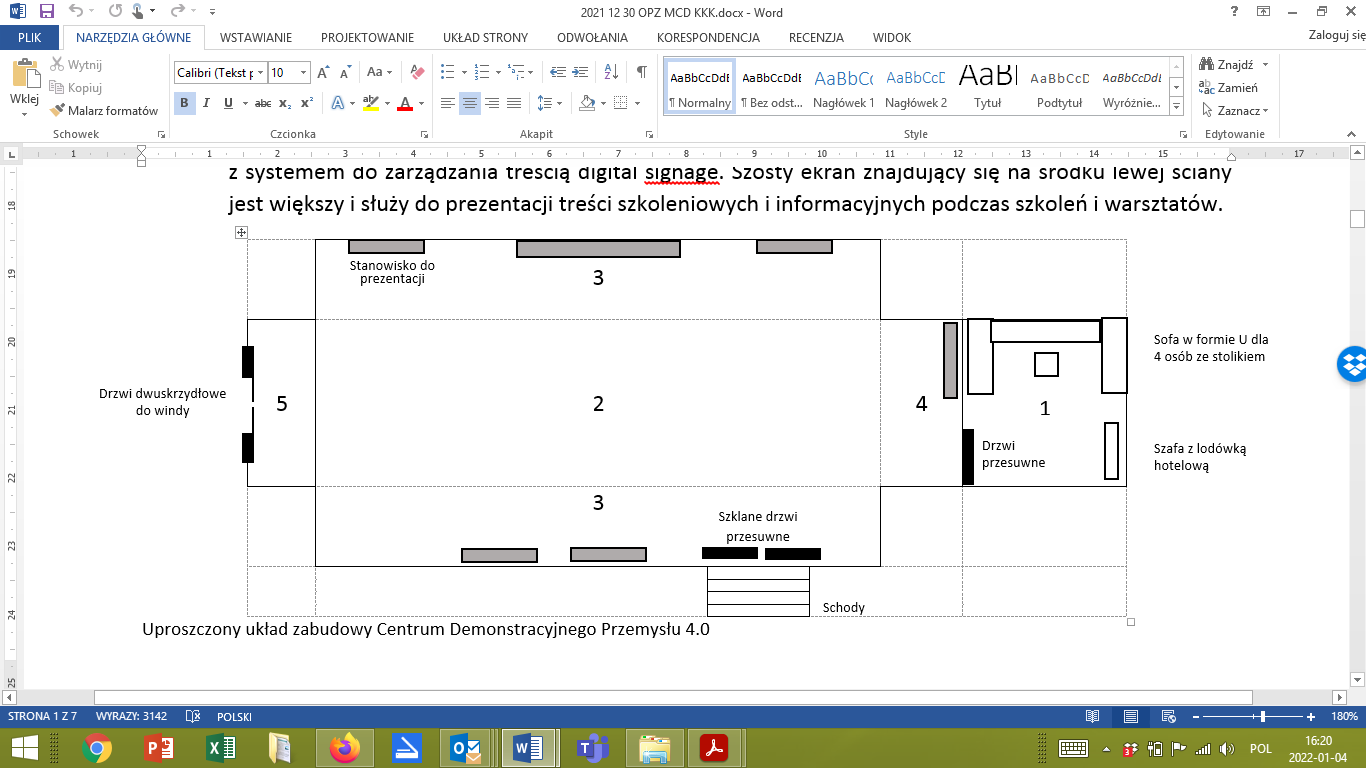 Udogodnienie dla osób z niepełnosprawnościamiMobilne Centrum Demonstracyjne Przemysłu 4.0 stanowi narzędzie realizacji usługi MŚP – Go digital i będzie projektowane zgodnie z koncepcją uniwersalnego projektowania; będzie miało odpowiednią infrastrukturę pomocniczą (winda, ekrany telewizyjne) zapewniającą łatwy dostęp osób niepełnosprawnych do centrum. W pomieszczeniu Mobilnego Centrum Demonstracyjnego Przemysłu 4.0 będzie można się swobodnie poruszać na wózku inwalidzkim. Wykorzystanie ekranów komputerowych, telewizyjnych umożliwi dostosowywanie wielkości przekazanych treści do potrzeb uczestników spotkań.Wymaganie ogólneNaczepa w dniu podpisania protokołu zdawczo-odbiorczego musi odpowiadać aktualnym przepisom rejestracji pojazdów, wystarczającym do dopełnienia przez Zamawiającego formalności rejestracyjnych.Naczepa musi posiadać aktualne świadectwo homologacji wraz z załącznikami lub aktualną pozytywną decyzję o dopuszczeniu jednostkowym pojazdu, wydane zgodnie z obowiązującymi europejskimi i polskimi przepisami prawa. Przedmiotowe  świadectwo  homologacji lub pozytywną decyzję o dopuszczeniu jednostkowym pojazdu Wykonawca musi dostarczyć Zamawiającemu w dniu podpisania protokołu zdawczo-odbiorczego.Naczepa musi spełniać bez żadnych odstępstw wymagania polskich przepisów w sprawie dopuszczenia naczep do ruchu zawartych w normach branżowych i przepisach określone w  Rozporządzeniu Ministra    Infrastruktury    z  dnia  31  grudnia  2002  r.  w  sprawie  warunków technicznych pojazdów oraz zakresu ich niezbędnego wyposażenia  (tekst jednolity: Dz. U. 2016 r. poz. 2022 z późniejszymi  zmianami).Poszycie zewnętrzne zabudowy (zewnętrzne ściany i dach) ma być wykonane z materiałów zabezpieczonych przed korozją umożliwiających eksploatację zabudowy w temperaturach powietrza od -35˚C do +40˚C, w różnych warunkach pogodowych (mróz, śnieg, susza, deszcz).Naczepa musi być wyposażona w system ostrzegawczy o pożarze.Wykonawca wykona projekt zabudowy Naczepy z uwzględnieniem wymagań określonych w OPZ, zawierający rysunki techniczne i wizualizację zabudowy i przedstawi go do zatwierdzenia Zamawiającemu do 14 dni od podpisania umowy. Podczas projektowania uwzględniona będzie koncepcja uniwersalnego projektowania.Wymagania szczegółowe:Wymiary zabudowy:długość: 13-14 metrów,szerokość: 2,40-2,60 metrów,wysokość: 3,50-4,00 metrów.Podwozie: Dopuszczalna masa całkowita: 28-30 ton,Ogumienie: naczepa ma być wyposażona w ogumienie stosowane do tego typu zabudowy. Wszystkie opony nowe, jednej marki (producenta), typu, rozmiaru i o jednakowym bieżniku Wszystkie koła wyważone. Na kołach wewnętrznych przedłużone wentyle do pompowania opon. Wentyle wszystkich kół skierowane na zewnątrz w celu ułatwienia kontroli ciśnienia i czynności pompowania. Wszystkie obręcze kół, stalowe lub aluminiowe, są nowe.Ściany zewnętrzne zabudowy:konstrukcja typu mieszanego, to jest: konstrukcja oparta na płytach warstwowych sandwich i kratownicach wzmacniających konstrukcję,poszycie zewnętrzne: blacha aluminiowa,izolacja termiczna w postaci płyt izolacyjnych z polistyrenu ekstrudowanego (XPS),pokrycie wewnętrzne na ścianach zewnętrznych  w postaci płyt kompozytowych (TUBOND lub równoważny) lub płyt laminowanych, charakteryzujących się lekkością, sztywnością, trwałością, odpornością na chemiczne i atmosferyczne czynniki oraz wytrzymałością mechaniczną i odpornością na uderzenia. Ściany w kolorze RAL 9003 lub 9016 lub w innym kolorze uzgodnionym między Zamawiającym i Wykonawcą na etapie realizacji.Boczny wysuw po prawej stronie zabudowy będący integralną część zabudowy, tj. rozsuwalna powierzchnia zabudowy z prawej strony o następujących wymiarach:długość wewnętrzna wzdłuż osi zabudowy: 8,00-8,50 metrów,szerokość (prostopadła do osi zabudowy): 1,00-1,20 metrów,wysokość wewnętrzna: 2,20-2,40 metrów.Boczny wysuw po lewej stronie zabudowy będący integralną część zabudowy, tj. rozsuwalna powierzchnia zabudowy z lewej strony o następujących wymiarach:długość wewnętrzna wzdłuż osi zabudowy: 8,00-8,50 metrów,szerokość (prostopadła do osi zabudowy): 1,00-1,20 metrów,wysokość wewnętrzna: 2,20-2,40 metrów.Ściany działowe oddzielające części pomieszczenia demonstracyjnego od części pomieszczenia do przeprowadzenia rozmów biznesowych: rama stalowa izolowana płytami polistyrenu ekstrudowanego.Dach: konstrukcja oparta na stalowo-laminatowych płytach warstwowych (sandwich).Podłoga:Sklejka wodoodporna antypoślizgowa o grubości min 21 mm oraz wykładzina o grubości 3-4 mm. Ostateczny wybór wykładziny uzgodniony będzie między Zamawiającym i Wykonawcą na etapie realizacji.  W przypadku zastosowaniu formaldehydu, emisja formaldehydu nie może przekraczać poziomu 0,2 mg HCHO/m2h (klasa emisji E1),Płyty podłogowe stanowiące uzupełnienie warstwy podłogowej po wysunięciu części wysuwalnych,Kanały kablowe instalacyjne z metalu lub z PVC pod podłogą pozwalające na łatwy dostęp do umieszczenia kabli i konserwacji (patrz pkt.17 energia elektryczna – sieć wewnętrzna).Drzwi:Główne drzwi wejściowe powinny znajdować się na prawym wysuwie o szerokości przejścia 1,50m-1,60m i wysokości skrzydeł: 2,00m-2,20m. Drzwi szklane, skrzydła w postaci tafli szklanej ze szkła hartowanego z bezpiecznego, jednolitego lub klejonego szkła. Drzwi otwierane automatyczne radiowym czujnikiem ruchu,Drzwi dwuskrzydłowe o szerokości przejścia 1,00m-1,20m i wysokości skrzydeł: 2,00m-2,20m na tylnej ścianie zabudowy, drzwi aluminiowe z poszyciem wykonanym z  płyty warstwowej o grubości minimum 25mm,Drzwi przesuwne typu sandwich, otwierane ręcznie, znajdujące się między częścią pomieszczenia demonstracyjnego i częścią pomieszczenia do przeprowadzenia rozmów biznesowych. Okna: okna, otwieralne przesuwnie z blokadą otwarcia, na ścianach bocznych w części pomieszczenia do przeprowadzenia rozmów biznesowych, co najmniej po jednym oknie o wysokości: 0,50m-1,00m i o szerokości: 1,00m-2,00m na każdej ze stron.   Schody:Główne schody wejściowe przy głównych drzwiach wejściowych znajdujących się na prawym wysuwie. Schody metalowe podnoszone na czas jazdy i chowane we wnęce wysuwu prawego. Metalowe bariery dostawne na schody zewnętrzne chowane na czas przejazdu w wybranym miejscu na zabudowie.Podpory hydrauliczne stabilizacyjne: cztery podpory hydrauliczne stabilizujące zabudowę (nośność każdej nie mniej niż 10.000 kg), umieszczone w każdym rogu zabudowy. Poziomowanie półautomatyczne. Podpory powinny być sterowalne z poziomu panelu dotykowego znajdującego się w zabudowie, także z pilota bezprzewodowego.Klapa: klapa na ścianie bocznej wysuwu prawego nad schodami wejściowymi w celu pokrycia drzwi wejściowych i schodów w czasie jazdy. Klapa z sprężynami gazowymi pracującymi prawidłowo w temperaturze między - 20˚C a +40˚C.Żaluzje:Aluminiowe żaluzje wywiewne zewnętrznych jednostek klimatyzacji,Aluminiowe żaluzje zaciągowe zewnętrznych jednostek klimatyzacji, Aluminiowe żaluzje w przestrzeni generatora prądotwórczego.Pomieszczenie na siodle (pomieszczenie do przeprowadzenia rozmów biznesowych):Sofa skórzana (kolor czarny) w literze U o wymiarze około 1,40m-1,50m szerokości i 2,35m-2,40m długości,  Stolik o wymiarze od 0,60m x 0,60m do 0,70m x 0,70m,Szafa w podobnym materiale kompozytowym lub laminowanym jak ściany (kolor do uzgodnienia na etapie realizacji). Szafa o długości: 0,80m-0,90m, głębokości: 0,48m-0,60m, wysokości: 0,60m-0,75m, dwudrzwiowa, w tym, po jednej stronie półki do przechowywania naczyń oraz po drugiej stronie miejsce na lodówkę hotelową (minibar hotelowy), Lodówka hotelowa o pojemności 35-40 litrów, 4 nogi z regulacją wysokości w celu zapewnienia stabilności, głośność: do 40dB(A), efektywność energetyczna: B lub wyżej, możliwość wyłączenia lodówki.Pomieszczenie centrum demonstracyjnego:Przy ścianie rozsuwalnej powierzchni zabudowy z lewej strony należy umieścić: W odległości około 0,50m od krańca ściany, po jednym stanowisku do prezentacji po każdej stronie. Przy każdym stanowisku:powinna się znajdować szafka integrowana do ściany, w podobnym materiale kompozytowym lub laminowanym jak ściany, o długości: 0,80m-0,90m, o głębokości: 0,40m-0,50m, o wysokości: 0,95m-1,10m. Szafka ma jedną szufladę i jedną parę drzwi, w środku znajduje się jedna półka. Szuflada i drzwi otwieralne są bez uchwytu. Nośność blatu, co najmniej 50kg,powinien być zamontowany na ścianie nad szafką przemysłowy ekran dotykowy digital signage z wbudowanym odtwarzaczem i z wbudowanymi głośnikami, w wymiarze 30 cali - 42 cali, rozdzielczość co najmniej 4K UHD, powłoka antyrefleksyjna, liczba wejść USB 2.0: >1, liczba wejść HDMI: >1, liczba wejść słuchawkowych: >1, wejście RF – antenowe: 1; wejście AV: 1, możliwość korzystania z ekranu bezpośrednio z komputera użytkownika przy ekranie (łącza HDMI lub/i opcja bezprzewodowego przekazania treści do ekranu) oraz możliwość podłączenia ekranu do sieci komputerowej w celu zarządzania treścią za pomocą platformy do zarządzania treścią,Na środku ściany, 1 przemysłowy ekran dotykowy digital signage z wbudowanym odtwarzaczem, (z wbudowaną kamerą) i z wbudowanymi głośnikami, w wymiarze 70 cali- 86 cali, rozdzielczość co najmniej 4K UHD, powłoka antyrefleksyjna, liczba wejść USB 2.0: >1, liczba wejść HDMI: >1, liczba wejść słuchawkowych: >1, wejście RF – antenowe: 1; wejście AV: 1, możliwość korzystania z ekranu bezpośrednio z komputera użytkownika przy ekranie (łącza HDMI lub/i opcja bezprzewodowego przekazania treści do ekranu) oraz możliwość podłączenia ekranu do sieci komputerowej w celu zarządzania treścią za pomocą platformy do zarządzania treścią,Przy ścianie działowej między częścią pomieszczenia demonstracyjnego i częścią pomieszczenia do przeprowadzenia rozmów biznesowych należy umieścić:szafkę integrowaną do ściany, w podobnym materiale kompozytowym lub laminowanym jak ściany, o długości: 0,80m-0,90m, o głębokości: 0,40m-0,50m, o wysokości: 0,95m-1,10m. Szafka ma jedną szufladę i jedną parę drzwi, w środku znajduje się jedna półka. Szuflada i drzwi otwierane są bez uchwytu. Drzwi i szuflada mają zamki w celu zabezpieczenia zawartości przechowywanej w szafce. Nośność blatu, co najmniej 50kg,Nad szafką powinien być zamontowany na ścianie przemysłowy ekran dotykowy z komputerem (20-42 cali), rozdzielczość co najmniej 4K UHD, powłoka antyrefleksyjna, z wbudowanymi głośnikami, liczba wejść USB 2.0: >1, liczba wejść HDMI: >1, liczba wejść słuchawkowych: >1, wejście RF – antenowe: 1; wejście AV: 1, zawierający platformę do zarządzania treścią digital signage, w celu zarządzania treściami na ekranach w pomieszczeniu centrum demonstracyjnego. Platforma do zarządzania treścią digital signage powinna pozwalać na umieszczenie na każdym ekranie znajdującym się w pomieszczeniu innej treści jak i tej samej treści (wizualnej i głosowej). Komunikacja pomiędzy centralną platformą zarządzania treściami a ekranami winna być zabezpieczona przeciwko włamaniom i dostępie osób nieuprawnionych. Jeżeli dostawca platformy do zarządzania treścią digital signage przewiduje opłaty licencyjne, Wykonawca zapewnia, że w ramach niniejszego zamówienia licencja na korzystanie z danej platformy do zarządzania treścią digital signage została opłacona przez Wykonawcę na rzecz Zamawiającego na okres co najmniej trzech lat,Przy ścianie rozsuwalnej powierzchni zabudowy z prawej strony należy:Umieścić dwa stanowiska do prezentacji, przy czym pierwsze stanowisko znajduje się w odległości około 1,2m od zewnętrznej strony zamkniętych głównych drzwi, a drugie stanowisko w odległości około 0,90m od prawej strony pierwszego stanowiska, tak żeby pozostało około 2,00m między drugim stanowiskiem i tylną ścianą zabudowy. Przy każdym stanowisku:powinna się znajdować szafka integrowana do ściany, w podobnym materiale kompozytowym lub laminowanym jak ściany, o długości: 0,80m-0,90m, o głębokości: 0,40m-0,50m, o wysokości: 0,95m-1,10m. Szafka ma jedną szufladę i jedną parę drzwi, w środku znajduje się jedna półka. Szuflada i drzwi otwierane są bez uchwytu. Nośność blatu, co najmniej 50kg,powinien być zamontowany na ścianie nad szafką przemysłowy ekran dotykowy digital signage z wbudowanym odtwarzaczem i z wbudowanymi głośnikami, w wymiarze 30 cali - 42 cali, rozdzielczość co najmniej 4K UHD, powłoka antyrefleksyjna, liczba wejść USB 2.0: >1 (JPEG, MP3, DivX HD), liczba wejść HDMI: >1, liczba wejść słuchawkowych: >1, wejście RF – antenowe: 1; wejście AV: 1, możliwość korzystania z ekranu bezpośrednio z komputera użytkownika przy ekranie (łącza HDMI lub/i opcja bezprzewodowego przekazania treści do ekranu) oraz możliwość podłączenia ekranu do sieci komputerowej w celu zarządzania treścią za pomocą platformy do zarządzania treścią,Zapewnić wolną przestrzeń  o długości około 2,00m przy ścianie w celu umiejscowienia na powierzchni podłogi o rozmiarze 2,00m x 2,00m sprzętu demonstracyjnego, który będzie na etapie użytkowania centrum demonstracyjnego wniesiony do centrum za pomocą windy (sprzęt zostanie wniesiony w częściach z uwzględnieniem parametrów dźwigu windy).  12 krzeseł:  konstrukcja ze stali gwarantująca trwałość i stabilność krzesła, siedzisko i oparcie wykonane z tworzywa sztucznego wytrzymałe na obciążenie do co najmniej 130 kg, [materiał siedziska: tkanina, odporność na ścieranie: co najmniej 40000 Md], stopki z tworzywa sztucznego jako zakończenie nóg krzesła, waga krzesła: nie więcej niż 7 kg, konstrukcja krzesła pozwoli na łatwe ich sztaplowanie. Wysokość siedziska: między 400 mm a 500mm, głębokość siedziska: między 400 mm a 500 mm, szerokość siedziska: między 350 mm a 580 mm, pełna wysokość krzesła: miedzy 800 mm a 950 mm, podłokietniki do krzesła, podłokietnik z pulpitem.Boksy podłogowe: po obu stronach, od 4 do 8 (w zależności od projektu) boksów podpodłogowych w przestrzeni między siodłem a osiami. Boksy powinny być zamykane klapami i dostępne z zewnątrz.Energia elektryczna - zasilanie:Gniazdo zasilania zewnętrznego (32A) oraz dopasowany przedłużacz siłowy o długości 25,00m,Generator do generowania energii elektrycznej do zasilania o mocy nie mniej niż 10 kVA, chłodzony z oddzielnej chłodnicy oraz posiadający zbiornik paliwa o pojemności ok. 70 litrów, odprowadzenie spalin przez rurę w kierunku nad dachem w takiej odległości od systemu wentylacyjnego, że jakość powietrza w centrum demonstracyjnego będzie zapewniona i nie podlega pogorszeniu z powodu spalin generatora, cichy podczas pracy, tj. <65db w odległości 3,00m oraz nieodczuwalna wibracja w pomieszczeniu centrum demonstracyjnego.   Energia elektryczna – przyłącze zewnętrzne: gniazdo zasilania, miernik parametrów elektrycznych sieci, wskaźnik kontroli faz, miernik stanu naładowania akumulatorów, elementy rozdzielnicy głównej opisane w języku polskim lub angielskim.Energia elektryczna – sieć wewnętrzna:Złącza i urządzenia (przekaźniki, sterowniki, włączniki itp.) w szczelnie zamkniętych schowkach zabezpieczonych przed wilgocią (preferowane umieszczenie tablicy rozdzielczej wewnątrz zabudowy do uzgodnienia z Zamawiającym na podstawie propozycji projektu Wykonawcy),Kable elektryczne i multimedialne, wiązki przewodów ułożone w szczelnie zamkniętych kanałach lub przewodach zabezpieczających je przed zabrudzeniem i wilgocią w czasie eksploatacji,Gniazda 230 V:W pomieszczeniu centrum demonstracyjnego po dwa gniazda  230 V przy każdym stanowisku do prezentacji (2 gniazda na 5 stanowiskach = 10 gniazd), cztery gniazda przy tylnej części ściany rozsuwalnej powierzchni zabudowy z prawej strony do podłączenia sprzętu demonstracyjnego, W pomieszczeniu do spotkań biznesowych, gniazdo w szafie do podłączenia lodówki hotelowej, trzy gniazda nad szafą do podłączeniu sprzętu, taki jak: ekspres do kawy, komputer, ładowarki telefonów, itp.Akumulatory o łącznej pojemności 2x180 Ah,Ładowarka akumulatorów z inteligentnym systemem monitorowania i ładowania.Półautomatyczny system sterowania pracy wysuwów i poziomowania zabudowy.Oświetlenie:Oświetlenie główne na suficie w pomieszczeniu centrum demonstracyjnego – nie mniej niż 14 lamp LED 4000 lumenów, tj. nie mniej niż 7 lamp po każdej stronie, przy czym należy uwzględnić aspekty światła i potencjalne zakłócenia wobec umieszczonych ekranów przemysłowych do wyświetlania treści,Oświetlenie główne na suficie w pomieszczeniu do przeprowadzenia rozmów biznesowych – nie mniej niż 2 lampy LED 4000 lumenów,Oświetlenie awaryjne działające z zasilania akumulatorowego podczas gdy zabudowa nie jest podłączona do zasilania zewnętrznego,Oświetlenie przestrzeni generatora prądu,Oświetlenie przy schodach wejściowych,Oświetlenie przy głównym przyłączu elektrycznym,Oświetlenie 24V w boksach podpodłogowych,Oświetlenie LED ozdobne spodu części wysuwanej,Oświetlenie samochodowe wymagane przepisami europejskimi.Klimatyzacja i ogrzewanie:Jednostki zewnętrzne klimatyzacji, dystrybucja powietrza do pomieszczenia do rozmów biznesowych z sufitu poprzez wewnętrzną jednostkę kasetonową, jednostki kanałowe o łącznej mocy chłodniczej 14 kW w pomieszczeniu centrum demonstracyjnego,System ogrzewania nadmuchowego, który zapewni właściwe warunki organizacji spotkań w centrum demonstracyjnym w każdych warunkach atmosferycznych. Jako właściwe warunki pod kątem  temperatury Zamawiający rozumie temperaturę między 20˚C a 22˚C,Panel sterowania temperatury w pomieszczeniu do rozmów biznesowych i w pomieszczeniu centrum demonstracyjnego. Automatyka układu ogrzewania i chłodzenia ma dążyć do uzyskania żądanej temperatury wnętrza. W przypadkach, w których naczepa nie jest wykorzystana a zewnętrzna temperatura jest ujemna, panel sterowania temperatury umożliwia włączenia ogrzewanie, aby ochronić wnętrze naczepy i zapewnić temperaturę minimum 15˚C. Winda kasetonowa dla osób z niepełnosprawnością:Udźwig 300 kg,Winda chowana we wnęce pod drzwiami tylnymi i zamykana drzwiami skrzydłowymi,Wymiary platformy windy 1000mm x 1200 mm,Bariery składane,Sterowanie z pilota na kablu.Kolor zabudowy:Zabudowa, ściana zewnętrzna i dach: biały RAL 9016,Ściany wewnętrzne, szafki, biały RAL 9003-9010 (do uzgodnienia z Zamawiającym na etapie realizacji),Sufit: Sufity podwieszane z siatką metalową cięto-ciągnioną nadającą pomieszczeniu efektu przemysłowego.Pozostałe:Płyty pod podpory hydrauliczne (co najmniej cztery sztuki, w sumie w ilości dopasowanej do wybranej przez Wykonawcy technologii półautomatycznego poziomowania zabudowy).Elementy mocujące ekrany przemysłowe na ścianach.Dwie gaśnice CO2, 2,5 kg. Wymagania dotyczące odbioru przedmiotu zamówienia: Wykonawca w ramach zamówienia dostarczy naczepę zabudowaną na cele Mobilnego Centrum Demonstracyjnego Przemysłu 4.0. do siedziby Zamawiającego w Gliwicach ul. Rybnicka 29 (Podstrefa Gliwicka Katowickiej Specjalnej Strefy Ekonomicznej SA w Gliwicach). Zamawiający dopuszcza odbiór techniczny w siedzibie Wykonawcy, natomiast odbiór końcowy (czynność podpisania końcowego protokołu zdawczo-odbiorczego) będzie miał miejsce w siedzibie Zamawiającego w Gliwicach.  Odbiór techniczny obejmuje:Zaprezentowanie przez Wykonawcę gotowego przedmiotu zamówienia,Wykonanie testu wodoszczelności zabudowy poprzez nakierowanie na nią strumieni wodnych pod ciśnieniem, w szczególności w kierunku miejsc łączonych (spawanych, klejonych),Szkolenie pracowników Zamawiającego w zakresie obsługi przedmiotu zamówienia, w szczególności w kontekście: obsługi wysuwów, poziomowania naczepy, ustalania temperatury, obsługi generatora do wytwarzania energii elektrycznej, obsługi instalacji ogrzewania i instalacji klimatyzacji, obsługi windy dla osób z niepełnosprawnościami, obsługi platformy zarządzania treścią digital signage, Przekazanie przez Wykonawcę dokumentacji informacyjnej (instrukcja obsługi) w języku polskim do obsługi poszczególnych systemów i instalacji uwzględnionych w zabudowie, Przekazanie świadectwa homologacji wraz z załącznikami lub aktualną pozytywną decyzję o dopuszczeniu jednostkowym pojazdu, wydane zgodnie z obowiązującymi europejskimi i polskimi przepisami prawa, oraz inne dokumenty niezbędne do dopełnienia przez Zamawiającego formalności rejestracyjnych.Odbiór końcowy (czynność podpisania końcowego protokołu zdawczo-odbiorczego) ma miejsce w siedzibie Zamawiającego w Gliwicach. Wykonawca dostarczy przedmiot zamówienia do siedziby Zamawiającego w Gliwicach na parking Katowickiej Specjalnej Strefy Ekonomicznej SA przy ul. Rybnickiej 29 w Gliwicach. Wykonawca dostarczy wymagane certyfikaty, instrukcje obsługi oraz dokumentacje techniczną i serwisową urządzeń zamontowanych w zabudowie.Gwarancja i serwisowanie w okresie gwarancyjnymOd dnia podpisania protokołu zdawczo-odbiorczego Wykonawca udziela Zamawiającemu co najmniej 12 miesięczną gwarancję na konstrukcję naczepy i rozwiązania zastosowane w zabudowie. Gwarancja obejmuje bezpłatne usunięcie wad fizycznych Przedmiotu Zamówienia tkwiących w Przedmiocie Zamówienia w chwili jego wydania Zamawiającemu, zgłoszonych przez Zamawiającego w okresie gwarancji. Wykonawca zobowiązuje się do rozpoczęcia akcji związanej ze zgłoszoną przez Zamawiającego wadą w ciągu 24 godzin od chwili otrzymania drogą elektroniczną lub telefoniczną takiego zgłoszenia.Wykonawca zobowiązuje się do wykonania na swój koszt pełnego przeglądu gwarancyjnego (koszt robocizny i materiałów) w 12 miesiącu od dnia przekazania Zamawiającemu do użytkowania zabudowanej naczepy.34223100-7 – Naczepy45421100-5 – Instalowanie drzwi i okien i podobnych elementów42416130-5 – Windy mechaniczne32320000-2 – Sprzęt telewizyjny i audiowizualny45223200-8 – Roboty konstrukcyjne39151300-8 – Meble modułowe51900000-1 – Usługi instalowania systemów sterowania i kontroli Zamawiający nie wymaga złożenia i nie określa przedmiotowych środków dowodowych w niniejszym postępowaniu.Wymagany termin wykonania zamówienia – maksymalnie 10 miesięcy od daty podpisania umowy w sprawie zamówienia publicznego. Wykonawca udziela Zamawiającemu na zrealizowany przedmiot zamówienia gwarancji jakości na okres 12 miesięcy i rękojmi za wady na okres 24 miesięcy.Z postępowania o udzielenie zamówienia wyklucza się Wykonawcę:będącego osobą fizyczną, którego prawomocnie skazano za przestępstwo:udziału w zorganizowanej grupie przestępczej albo związku mającym na celu popełnienie przestępstwa lub przestępstwa skarbowego, o którym mowa w art. 258 Kodeksu karnego,handlu ludźmi, o którym mowa w art. 189a Kodeksu karnego,o którym mowa w art. 228-230a, art. 250a Kodeksu karnego lub w art. 46 lub art. 48 ustawy z dnia 25 czerwca 2010 r. o sporcie,finansowania przestępstwa o charakterze terrorystycznym, o którym mowa w art. 165a Kodeksu karnego, lub przestępstwo udaremniania lub utrudniania stwierdzenia przestępnego pochodzenia pieniędzy lub ukrywania ich pochodzenia, o którym mowa w art. 299 Kodeksu karnego,o charakterze terrorystycznym, o którym mowa w art. 115 § 20 Kodeksu karnego, lub mające na celu popełnienie tego przestępstwa,powierzenia wykonywania pracy małoletniemu cudzoziemcowi, o którym mowa w art. 9 ust. 2 ustawy z dnia 15 czerwca 2012 r. o skutkach powierzania wykonywania pracy cudzoziemcom przebywającym wbrew przepisom na terytorium Rzeczypospolitej Polskiej (Dz. U. poz. 769),przeciwko obrotowi gospodarczemu, o których mowa w art. 296-307 Kodeksu karnego, przestępstwo oszustwa, o którym mowa w art. 286 Kodeksu karnego, przestępstwo przeciwko wiarygodności dokumentów, o których mowa w art. 270-277d Kodeksu karnego, lub przestępstwo skarbowe,o którym mowa w art. 9 ust. 1 i 3 lub art. 10 ustawy z dnia 15 czerwca 2012 r. o skutkach powierzania wykonywania pracy cudzoziemcom przebywającym wbrew przepisom na terytorium Rzeczypospolitej Polskiej- lub za odpowiedni czyn zabroniony określony w przepisach prawa obcego;jeżeli urzędującego członka jego organu zarządzającego lub nadzorczego, wspólnika spółki w spółce jawnej lub partnerskiej albo komplementariusza w spółce komandytowej lub komandytowo-akcyjnej lub prokurenta prawomocnie skazano za przestępstwo, o którym mowa w pkt 1 powyżej;wobec którego wydano prawomocny wyrok sądu lub ostateczną decyzję administracyjną o zaleganiu z uiszczeniem podatków, opłat lub składek na ubezpieczenie społeczne lub zdrowotne, chyba że wykonawca odpowiednio przed upływem terminu do składania wniosków o dopuszczenie do udziału w postępowaniu albo przed upływem terminu składania ofert dokonał płatności należnych podatków, opłat lub składek na ubezpieczenie społeczne lub zdrowotne wraz z odsetkami lub grzywnami lub zawarł wiążące porozumienie w sprawie spłaty tych należności;wobec którego prawomocnie orzeczono zakaz ubiegania się o zamówienia publiczne;jeżeli Zamawiający może stwierdzić, na podstawie wiarygodnych przesłanek, że wykonawca zawarł z innymi wykonawcami porozumienie mające na celu zakłócenie konkurencji, w szczególności jeżeli należąc do tej samej grupy kapitałowej w rozumieniu ustawy z dnia 16 lutego 2007 r. o ochronie konkurencji i konsumentów, złożyli odrębne oferty, oferty częściowe lub wnioski o dopuszczenie do udziału w postępowaniu, chyba że wykażą, że przygotowali te oferty lub wnioski niezależnie od siebie;jeżeli, wykonawca lub podmiot, który należy z wykonawcą do tej samej grupy kapitałowej w rozumieniu ustawy z dnia 16 lutego 2007 r. o ochronie konkurencji i konsumentów (Dz. U. z 2019 r. poz. 369, 1571 i 1667), doradzał lub w inny sposób był zaangażowany w przygotowanie postępowania o udzielenie tego zamówienia i w związku z tym doszło do zakłócenia konkurencji wynikającego z wcześniejszego zaangażowania tego wykonawcy lub podmiotu, który należy z wykonawcą do tej samej grupy kapitałowej w rozumieniu ustawy z dnia 16 lutego 2007 r. o ochronie konkurencji i konsumentów, chyba że spowodowane tym zakłócenie konkurencji może być wyeliminowane w inny sposób niż przez wykluczenie wykonawcy z udziału w postępowaniu o udzielenie zamówienia.Z postępowania o udzielenie zamówienia Zamawiający wykluczy Wykonawcę:który naruszył obowiązki dotyczące płatności podatków, opłat lub składek na ubezpieczenia społeczne lub zdrowotne, z wyjątkiem przypadku, o którym mowa w rozdziale 9 pkt 3 SWZ, chyba że wykonawca odpowiednio przed upływem terminu do składania wniosków o dopuszczenie do udziału w postępowaniu albo przed upływem terminu składania ofert dokonał płatności należnych podatków, opłat lub składek na ubezpieczenia społeczne lub zdrowotne wraz z odsetkami lub grzywnami lub zawarł wiążące porozumienie w sprawie spłaty tych należności;w stosunku do którego otwarto likwidację, ogłoszono upadłość, którego aktywami zarządza likwidator lub sąd, zawarł układ z wierzycielami, którego działalność gospodarcza jest zawieszona albo znajduje się on w innej tego rodzaju sytuacji wynikającej z podobnej procedury przewidzianej w przepisach miejsca wszczęcia tej procedury;który w sposób zawiniony poważnie naruszył obowiązki zawodowe, co podważa jego uczciwość, w szczególności gdy wykonawca w wyniku zamierzonego działania lub rażącego niedbalstwa nie wykonał lub nienależycie wykonał zamówienie, co zamawiający jest w stanie wykazać za pomocą stosownych dowodów;który, z przyczyn leżących po jego stronie, w znacznym stopniu lub zakresie nie wykonał lub nienależycie wykonał albo długotrwale nienależycie wykonywał istotne zobowiązanie wynikające z wcześniejszej umowy w sprawie zamówienia publicznego lub umowy koncesji, co doprowadziło do wypowiedzenia lub odstąpienia od umowy, odszkodowania, wykonania zastępczego lub realizacji uprawnień z tytułu rękojmi za wady;który w wyniku zamierzonego działania lub rażącego niedbalstwa wprowadził zamawiającego w błąd przy przedstawianiu informacji, że nie podlega wykluczeniu, spełnia warunki udziału w postępowaniu lub kryteria selekcji, co mogło mieć istotny wpływ na decyzje podejmowane przez zamawiającego w postępowaniu o udzielenie zamówienia, lub który zataił te informacje lub nie jest w stanie przedstawić wymaganych podmiotowych środków dowodowych;który bezprawnie wpływał lub próbował wpływać na czynności zamawiającego lub próbował pozyskać lub pozyskał informacje poufne, mogące dać mu przewagę w postępowaniu o udzielenie zamówienia;W przypadkach, o których mowa w rozdziale 10 pkt 1-4 SWZ, Zamawiający może nie wykluczać Wykonawcy, jeżeli wykluczenie byłoby w sposób oczywisty nieproporcjonalne, w szczególności gdy kwota zaległych podatków lub składek na ubezpieczenie społeczne jest niewielka albo sytuacja ekonomiczna lub finansowa Wykonawcy, o którym mowa w rozdziale 10 pkt 2 SWZ, jest wystarczająca do wykonania zamówienia.Wykonawca nie podlega wykluczeniu w okolicznościach określonych w rozdziale 9 pkt 1, 2 i 5 SWZ lub rozdziale 10 pkt 2-6 SWZ, jeżeli udowodni Zamawiającemu, że spełnił łącznie następujące przesłanki:naprawił lub zobowiązał się do naprawienia szkody wyrządzonej przestępstwem, wykroczeniem lub swoim nieprawidłowym postępowaniem, w tym poprzez zadośćuczynienie pieniężnewyczerpująco wyjaśnił fakty i okoliczności związane z przestępstwem, wykroczeniem lub swoim nieprawidłowym postępowaniem oraz spowodowanymi przez nie szkodami, aktywnie współpracując odpowiednio z właściwymi organami, w tym organami ścigania, lub zamawiającympodjął konkretne środki techniczne, organizacyjne i kadrowe, odpowiednie dla zapobiegania dalszym przestępstwom, wykroczeniom lub nieprawidłowemu postępowaniu, w szczególności:zerwał wszelkie powiązania z osobami lub podmiotami odpowiedzialnymi za nieprawidłowe postępowanie Wykonawcyzreorganizował personelwdrożył system sprawozdawczości i kontroliutworzył struktury audytu wewnętrznego do monitorowania przestrzegania przepisów, wewnętrznych regulacji lub standardówwprowadził wewnętrzne regulacje dotyczące odpowiedzialności i odszkodowań za nieprzestrzeganie przepisów, wewnętrznych regulacji lub standardówZamawiający ocenia, czy podjęte przez Wykonawcę czynności, o których mowa w ust. 2 powyżej, są wystarczające do wykazania jego rzetelności, uwzględniając wagę i szczególne okoliczności czynu wykonawcy. Jeżeli podjęte przez Wykonawcę czynności, o których mowa w ust. 2 powyżej, nie są wystarczające do wykazania jego rzetelności, Zamawiający wyklucza Wykonawcę.Wykonawca, który zamierza skorzystać z procedury samooczyszczenia, o której mowa w ust. 2 powyżej zobowiązany jest udowodnić przesłanki, o których mowa w ust. 2 powyżej na etapie składania oferty. Zamawiający nie przewiduje możliwości zastosowania procedury samooczyszczenia na późniejszych etapach postępowania w sytuacji, gdy Wykonawca składając ofertę nie skorzysta z tej procedury.Wykonawca podlega wykluczeniu w przypadkach wskazanych w rozdziale 9 SWZ oraz rozdziale 10 SWZ przez okresy wskazane w przepisie art. 111 PZP.Wykonawca może zostać wykluczony przez Zamawiającego na każdym etapie postępowania o udzielenie zamówienia.O udzielenie zamówienia publicznego ubiegać może się Wykonawca, który spełnia warunki udziału w postępowaniu dotyczące:zdolności do występowania w obrocie gospodarczym – Zamawiający nie stawia szczegółowych warunków w tym zakresieuprawnień do prowadzenia określonej działalności gospodarczej lub zawodowej, o ile wynika to z odrębnych przepisów – Zamawiający nie stawia szczegółowych warunków w tym zakresiesytuacji ekonomicznej lub finansowej – Zamawiający nie stawia szczegółowych warunków w tym zakresiezdolności technicznej lub zawodowej – szczegółowe warunki w tym zakresie opisane są poniżejwarunki udziału w zakresie zdolności technicznej lub zawodowej:Zamawiający wymaga od Wykonawcy posiadania doświadczenia umożliwiającego realizację zamówienia na odpowiednim poziomie jakości. Zamawiający wymaga, aby Wykonawca wykazał, że w okresie ostatnich trzech lat, a jeśli okres prowadzenia działalności jest krótszy – w tym okresie, wykonał należycie, co najmniejdostawy 4 naczep z zabudową eventową, w tym dostawy 2 naczep z zabudową eventową z bocznym wysuwem ( 1,00 – 1,20 m) po prawej i/lub lewej stronie zabudowy będącym integralną częścią zabudowy.  Łączna wartość wskazanych 4 dostaw powinna wynosić co najmniej 2 000 000,00 złotych netto2.2. W przypadku wykonawców wspólnie ubiegających o udzielenie zamówienia, warunek zostanie uznany przez zamawiającego, za spełniony jeżeli spełni go co najmniej jeden z wykonawców składających ofertę.2.3. Zamawiający dokona oceny spełniania warunku posiadania zdolności technicznej lub zawodowej, oceni, czy wykaz i załączone dowody potwierdzają spełnianie warunku. Zamawiający dokona oceny spełniania warunku udziału w postępowaniu, zgodnie z formułą spełnia/nie spełnia, w oparciu o oświadczenia i dowody złożone przez wykonawcę w ofercie na wezwanie zamawiającegoszczegółowe zasady spełniania warunków udziału w postępowaniu:W odniesieniu do wykonawców wspólnie ubiegających się o udzielenie zamówienia warunek udziału opisany w ust. 2 pkt 2.1. musi zostać spełniony w całości przez co najmniej jednego z wykonawców (nie stosuje się sumowania potencjałów)spełnianie warunków udziału w postępowaniu musi wykazać każdy z Wykonawców wspólnie ubiegających się o udzielenie zamówienia w zakresie, w którym wykazuje ich spełnienie.
W przypadku, gdy Wykonawca poda wartości w walutach obcych, lub z przedłożonych dokumentów wynikać będą wartości w walutach obcych, Zamawiający dokona ich przeliczania na PLN zgodnie ze średnim kursem NBP, przy czym:w odniesieniu do wartości dostaw – wartości zostaną przeliczone po kursie z dnia zakończenia realizacji dostawOcena spełniania warunków udziału w postępowaniu oraz braku podstaw wykluczenia przeprowadzona będzie w formule: spełnia / nie spełnia, na podstawie JEDZ oraz dokumentów podmiotowychJEDZ (składany wraz z ofertą): Do oferty Wykonawca dołącza oświadczenie o niepodleganiu wykluczeniu, spełnianiu warunków udziału w postępowaniu na formularzu jednolitego europejskiego dokumentu zamówienia, sporządzonym zgodnie ze wzorem standardowego formularza określonego w rozporządzeniu wykonawczym Komisji (UE) 2016/7 z dnia 5 stycznia 2016 r. ustanawiającym standardowy formularz jednolitego europejskiego dokumentu zamówienia (Dz. Urz. UE L 3 z 06.01.2016, str. 16) (dalej jako: „JEDZ”) – zgodnie ze wzorem stanowiącym załącznik nr 1 do SWZ.W przypadku wspólnego ubiegania się o zamówienie przez Wykonawców, JEDZ składa każdy z wykonawców. W takim przypadku JEDZ potwierdza brak podstaw wykluczenia oraz spełnianie warunków udziału w postępowaniu w zakresie, w jakim każdy z Wykonawców wykazuje spełnianie warunków udziału w postępowaniu.Wykonawca, w przypadku polegania na zdolnościach lub sytuacji podmiotów udostępniających zasoby, przedstawia również JEDZ podmiotu udostępniającego zasoby, potwierdzające brak podstaw wykluczenia tego podmiotu oraz odpowiednio spełnianie warunków udziału w postępowaniu, w zakresie, w jakim Wykonawca powołuje się na jego zasoby.Zamawiający informuje, iż na stronie Urzędu Zamówień Publicznych znajduje się Instrukcja wypełniania Jednolitego Europejskiego Dokumentu Zamówienia (https://www.uzp.gov.pl/baza-wiedzy/prawo-zamowien-publicznych-regulacje/prawo-krajowe/jednolity-europejski-dokument-zamowienia).podmiotowe środki dowodowe (składane na wezwanie Zamawiającego):Zamawiający wymaga od Wykonawców złożenia (na wezwanie Zamawiającego) następujących podmiotowych środków dowodowych:na potwierdzenie braku podstaw wykluczenia Wykonawcy z udziału w postępowaniu – podmioty krajowe:informacji z Krajowego Rejestru Karnego, w zakresie podstaw wykluczenia opisanych w rozdziale 9 pkt 1, pkt 2, pkt 4 (w zakresie orzeczenia zakazu ubiegania się o zamówienie tytułem środka karnego) SWZ, sporządzonej nie wcześniej niż 6 miesięcy przed jej złożeniemoświadczenia wykonawcy, w zakresie podstawy wykluczenia opisanej w rozdziale 9 pkt 5 SWZ, o braku przynależności do tej samej grupy kapitałowej w rozumieniu ustawy z dnia 16 lutego 2007 r. o ochronie konkurencji i konsumentów (Dz. U. z 2020 r. poz. 1076 i 1086), z innym Wykonawcą, który złożył odrębną ofertę, albo oświadczenia o przynależności do tej samej grupy kapitałowej wraz z dokumentami lub informacjami potwierdzającymi przygotowanie oferty niezależnie od innego Wykonawcy należącego do tej samej grupy kapitałowej – zgodnie z wzorem stanowiącym załącznik nr 2 do SWZ.zaświadczenia właściwego naczelnika urzędu skarbowego potwierdzającego, że wykonawca nie zalega z opłacaniem podatków i opłat, w zakresie podstawy wykluczenia opisanej w rozdziale 10 pkt 1 SWZ, wystawionego nie wcześniej niż 3 miesiące przed jego złożeniem, a w przypadku zalegania z opłacaniem podatków lub opłat wraz z zaświadczeniem zamawiający żąda złożenia dokumentów potwierdzających, że odpowiednio przed upływem terminu składania wniosków o dopuszczenie do udziału w postępowaniu albo przed upływem terminu składania ofert wykonawca dokonał płatności należnych podatków lub opłat wraz z odsetkami lub grzywnami lub zawarł wiążące porozumienie w sprawie spłat tych należnościzaświadczenia albo innego dokumentu właściwej terenowej jednostki organizacyjnej Zakładu Ubezpieczeń Społecznych lub właściwego oddziału regionalnego lub właściwej placówki terenowej Kasy Rolniczego Ubezpieczenia Społecznego potwierdzającego, że wykonawca nie zalega z opłacaniem składek na ubezpieczenia społeczne i zdrowotne, w zakresie podstawy wykluczenia opisanej w rozdziale 10 pkt 1 SWZ, wystawionego nie wcześniej niż 3 miesiące przed jego złożeniem, a w przypadku zalegania z opłacaniem składek na ubezpieczenia społeczne lub zdrowotne wraz z zaświadczeniem albo innym dokumentem zamawiający żąda złożenia dokumentów potwierdzających, że odpowiednio przed upływem terminu składania wniosków o dopuszczenie do udziału w postępowaniu albo przed upływem terminu składania ofert wykonawca dokonał płatności należnych składek na ubezpieczenia społeczne lub zdrowotne wraz odsetkami lub grzywnami lub zawarł wiążące porozumienie w sprawie spłat tych należnościodpisu lub informacji z Krajowego Rejestru Sądowego lub z Centralnej Ewidencji i Informacji o Działalności Gospodarczej, w zakresie podstawy wykluczenia opisanej w rozdziale 10 pkt 2 SWZ, sporządzonych nie wcześniej niż 3 miesiące przed jej złożeniem, jeżeli odrębne przepisy wymagają wpisu do rejestru lub ewidencjioświadczenia wykonawcy o aktualności informacji zawartych w JEDZ, w zakresie podstaw wykluczenia z postępowania wskazanych przez zamawiającego, o których mowa w rozdziale 9 pkt 3, pkt 4 (w zakresie orzeczenia zakazu ubiegania się o zamówienie tytułem środka zapobiegawczego), pkt 5 (w zakresie zawarcia z innymi wykonawcami porozumienia mającego na celu zakłócenie konkurencji), pkt 6, rozdziale 10 pkt 1 (w zakresie naruszenia obowiązków dotyczących płatności podatków i opłat lokalnych), pkt 3-6 SWZ zgodnie z wzorem stanowiącym załącznik nr 3 do SWZna potwierdzenie braku podstaw wykluczenia Wykonawcy z udziału w postępowaniu – podmioty zagraniczneJeżeli Wykonawca ma siedzibę lub miejsce zamieszkania poza granicami Rzeczypospolitej Polskiej, zamiast:informacji z Krajowego Rejestru Karnego, o której mowa w rozdziale 13 ust. 2 pkt 2.1.1.1. SWZ - składa informację z odpowiedniego rejestru, takiego jak rejestr sądowy, albo, w przypadku braku takiego rejestru, inny równoważny dokument wydany przez właściwy organ sądowy lub administracyjny kraju, w którym wykonawca ma siedzibę lub miejsce zamieszkania, w zakresie, o którym mowa w rozdziale 9 pkt 1, pkt 2, pkt 4 SWZ (wystawiony nie wcześniej niż 6 miesięcy przed jego złożeniem)zaświadczenia, o którym mowa w rozdziale 13 ust. 2 pkt 2.1.1.3. SWZ, zaświadczenia albo innego dokumentu potwierdzającego, że wykonawca nie zalega z opłacaniem składek na ubezpieczenia społeczne lub zdrowotne, o których mowa w rozdziale 13 ust. 2 pkt 2.1.1.4. SWZ, lub odpisu albo informacji z Krajowego Rejestru Sądowego lub z Centralnej Ewidencji i Informacji o Działalności Gospodarczej, o których mowa w rozdziale 13 ust. 2 pkt 2.1.1.5. SWZ - składa dokument lub dokumenty wystawione w kraju, w którym wykonawca ma siedzibę lub miejsce zamieszkania (wystawione nie wcześniej niż 3 miesiące przed ich złożeniem), potwierdzające odpowiednio, że:nie naruszył obowiązków dotyczących płatności podatków, opłat lub składek na ubezpieczenie społeczne lub zdrowotnenie otwarto jego likwidacji, nie ogłoszono upadłości, jego aktywami nie zarządza likwidator lub sąd, nie zawarł układu z wierzycielami, jego działalność gospodarcza nie jest zawieszona ani nie znajduje się on w innej tego rodzaju sytuacji wynikającej z podobnej procedury przewidzianej w przepisach miejsca wszczęcia tej proceduryJeżeli w kraju, w którym Wykonawca ma siedzibę lub miejsce zamieszkania, nie wydaje się dokumentów, o których mowa w punktach 2.1.2.1.1 – 2.1.2.1.2. powyżej lub gdy dokumenty te nie odnoszą się do wszystkich przypadków, o których mowa w art. 108 ust. 1 pkt 1, 2 i 4, art. 109 ust. 1 pkt 1 PZP, zastępuje się je odpowiednio w całości lub w części dokumentem zawierającym odpowiednio oświadczenie Wykonawcy, ze wskazaniem osoby albo osób uprawnionych do jego reprezentacji, lub oświadczenie osoby, której dokument miał dotyczyć, złożone pod przysięgą, lub, jeżeli w kraju, w którym Wykonawca ma siedzibę lub miejsce zamieszkania nie ma przepisów o oświadczeniu pod przysięgą, złożone przed organem sądowym lub administracyjnym, notariuszem, organem samorządu zawodowego lub gospodarczego, właściwym ze względu na siedzibę lub miejsce zamieszkania Wykonawcyna potwierdzenie spełniania warunków udziału w postępowaniu w celu wykazania spełniania warunku dotyczącego zdolności technicznej lub zawodowej, o którym mowa w rozdziale 12 ust. 2 pkt 2.1 SWZ:2.1.3.1 Wykazu dostaw wykonanych w okresie ostatnich trzech lat, a jeśli okres prowadzenia działalności jest krótszy – w tym okresie, (według wzoru stanowiącego załącznik nr 4 do SWZ) oraz z załączeniem dowodów określających czy te dostawy zostały wykonane należycie) obejmującego dostawy 4 naczep z zabudową eventową, w tym dostawy 2 naczep z zabudową eventową z bocznym wysuwem (1,0 – 1,2 m) po prawej i/lub lewej stronie zabudowy będącym integralną częścią zabudowy.
W przypadku wykonawców wspólnie ubiegających o udzielenie zamówienia, warunek zostanie uznany przez zamawiającego, za spełniony jeżeli spełni go co najmniej jeden z wykonawców składających ofertę.Zamawiający dokona oceny spełniania warunku posiadania zdolności technicznej lub zawodowej, oceni, czy wykaz i załączone dowody potwierdzają spełnianie warunku. Zamawiający dokona oceny spełniania warunku udziału w postępowaniu, zgodnie z formułą spełnia/nie spełnia, w oparciu o oświadczenia i dowody złożone przez wykonawcę w ofercie na wezwanie zamawiającegoW przypadku wykonawców wspólnie ubiegających się o udzielenie zamówienia:podmiotowe środki dowodowe (na wykazanie braku podstaw wykluczenia), o których mowa w rozdziale 13 ust. 2 pkt 2.1.1.1 – 2.1.1.6 SWZ składane są przez każdego z tych wykonawców odrębnieW przypadku polegania na zasobach podmiotu trzeciego, w celu wykazania spełniania warunków udziału w postępowaniu:wykonawca składa podmiotowe środki dowodowe, o których mowa w rozdziale 13 ust. 2 pkt 2.1.1.1 i 2.1.1.3 – 2.1.1.6 SWZ dotyczące tego podmiotuZamawiający przed wyborem najkorzystniejszej oferty wzywa Wykonawcę, którego oferta została najwyżej oceniona, do złożenia w wyznaczonym terminie, nie krótszym niż 10 dni, aktualnych na dzień złożenia podmiotowych środków dowodowychJeżeli jest to niezbędne do zapewnienia odpowiedniego przebiegu postępowania o udzielenie zamówienia, Zamawiający może na każdym etapie postępowania, wezwać Wykonawców do złożenia wszystkich lub niektórych podmiotowych środków dowodowych aktualnych na dzień ich złożeniaJeżeli zachodzą uzasadnione podstawy do uznania, że złożone uprzednio podmiotowe środki dowodowe nie są już aktualne, Zamawiający może w każdym czasie wezwać Wykonawcę lub Wykonawców do złożenia wszystkich lub niektórych podmiotowych środków dowodowych aktualnych na dzień ich złożeniaWykonawca nie jest zobowiązany do złożenia podmiotowych środków dowodowych, które Zamawiający posiada, jeżeli Wykonawca wskaże te środki oraz potwierdzi ich prawidłowość i aktualnośćZamawiający nie wzywa do złożenia podmiotowych środków dowodowych, jeżeli:może je uzyskać za pomocą bezpłatnych i ogólnodostępnych baz danych, w szczególności rejestrów publicznych w rozumieniu ustawy z dnia 17 lutego 2005 r. o informatyzacji działalności podmiotów realizujących zadania publiczne, o ile Wykonawca wskazał w JEDZ dane umożliwiające dostęp do tych środkówpodmiotowym środkiem dowodowym jest oświadczenie, którego treść odpowiada zakresowi JEDZJeżeli wobec Wykonawcy, o którym mowa w pkt 2.4 powyżej, zachodzą podstawy wykluczenia, Wykonawca ten nie spełnia warunków udziału w postępowaniu lub nie składa podmiotowych środków dowodowych, potwierdzających brak podstaw wykluczenia lub spełnianie warunków udziału w postępowaniu, Zamawiający dokonuje ponownego badania i oceny ofert pozostałych Wykonawców, a następnie dokonuje kwalifikacji podmiotowej Wykonawcy, którego oferta została najwyżej oceniona, w zakresie braku podstaw wykluczenia oraz spełniania warunków udziału w postępowaniu – tym samym wzywając tego Wykonawcę do złożenia w wyznaczonym terminie, nie krótszym niż 10 dni, aktualnych na dzień złożenia podmiotowych środków dowodowych.W zakresie nieuregulowanym niniejszą SWZ, do dokumentów i oświadczeń zastosowanie znajdą przepisy rozporządzenia Ministra Rozwoju, Pracy i Technologii z dnia 23 grudnia 2020 r. w sprawie podmiotowych środków dowodowych oraz innych dokumentów lub oświadczeń, jakich może żądać zamawiający od wykonawcy (Dz. U. poz. 2415)Formy w jakich składane mają być dokumenty i oświadczenia wskazane zostały w przepisach rozporządzenia Prezesa Rady Ministrów z dnia 30 grudnia 2020 r. w sprawie sposobu sporządzania i przekazywania informacji oraz wymagań technicznych dla dokumentów elektronicznych oraz środków komunikacji elektronicznej w postępowaniu o udzielenie zamówienia publicznego lub konkursie (Dz. U. poz. 2452)Wykonawca może w celu potwierdzenia spełniania warunków udziału w postępowaniu, w stosownych sytuacjach, polegać na zdolnościach technicznych lub zawodowych lub sytuacji finansowej lub ekonomicznej podmiotów udostępniających zasoby, niezależnie od charakteru prawnego łączących go z nimi stosunków prawnych.W odniesieniu do warunków dotyczących doświadczenia Wykonawca może polegać na zdolnościach podmiotów udostępniających zasoby, do realizacji których te zdolności są wymagane.Wykonawca, który polega na zdolnościach lub sytuacji podmiotów udostępniających zasoby, składa, wraz z ofertą, zobowiązanie podmiotu udostępniającego zasoby do oddania mu do dyspozycji niezbędnych zasobów na potrzeby realizacji zamówienia lub inny podmiotowy środek dowodowy potwierdzający, że Wykonawca realizując zamówienie, będzie dysponował niezbędnymi zasobami tych podmiotów. Wzór zobowiązania do udostępnienia zasobów stanowi załącznik nr 5 do SWZ.Zobowiązanie podmiotu udostępniającego zasoby, o którym mowa w ust. 3 powyżej, potwierdza, że stosunek łączący Wykonawcę z podmiotami udostępniającymi zasoby gwarantuje rzeczywisty dostęp do tych zasobów oraz określa w szczególności:zakres dostępnych Wykonawcy zasobów podmiotu udostępniającego zasoby;sposób i okres udostępnienia Wykonawcy i wykorzystania przez niego zasobów podmiotu udostępniającego te zasoby przy wykonywaniu zamówienia;czy i w jakim zakresie podmiot udostępniający zasoby, na zdolnościach którego Wykonawca polega w odniesieniu do warunków udziału w postępowaniu dotyczących doświadczenia, zrealizuje roboty budowlane, których wskazane zdolności dotycząPodmiot, który zobowiązał się do udostępnienia zasobów, odpowiada solidarnie z Wykonawcą, który polega na jego sytuacji finansowej lub ekonomicznej, za szkodę poniesioną przez Zamawiającego powstałą wskutek nieudostępnienia tych zasobów, chyba że za nieudostępnienie zasobów podmiot ten nie ponosi winyWykonawca, który polega na zdolnościach lub sytuacji podmiotów udostępniających zasoby, składa, wraz z ofertą JEDZ podmiotu udostępniającego zasoby w formie elektronicznej (pod rygorem nieważności) podpisany elektronicznym podpisem kwalifikowanym przez ten podmiot lub przez pełnomocnika, na podstawie pełnomocnictwa udzielonego przez ten podmiot (forma pełnomocnictwa opisana została w rozdziale 21, część II SWZ).Zamawiający ocenia, czy udostępniane Wykonawcy przez podmioty udostępniające zasoby zdolności techniczne lub zawodowe, pozwalają na wykazanie przez Wykonawcę spełniania warunków udziału w postępowaniu, a także bada, czy nie zachodzą wobec tego podmiotu podstawy wykluczenia, które zostały przewidziane względem WykonawcyWykonawca, który polega na zdolnościach lub sytuacji podmiotów udostępniających zasoby, składa, na wezwanie Zamawiającego, dokumenty podmiotowe, o których mowa w rozdziale 13 SWZ, na potwierdzenie niepodlegania przez ten podmiot wykluczeniu z udziału w postępowaniu.Jeżeli zdolności techniczne lub zawodowe, sytuacja ekonomiczna lub finansowa podmiotu udostępniającego zasoby nie potwierdzają spełniania przez Wykonawcę warunków udziału w postępowaniu lub zachodzą wobec tego podmiotu podstawy wykluczenia, Zamawiający żąda, aby Wykonawca w terminie określonym przez Zamawiającego zastąpił ten podmiot innym podmiotem lub podmiotami albo wykazał, że samodzielnie spełnia warunki udziału w postępowaniuWykonawca nie może, po upływie terminu składania ofert, powoływać się na zdolności lub sytuację podmiotów udostępniających zasoby, jeżeli na etapie składania ofert nie polegał on w danym zakresie na zdolnościach lub sytuacji podmiotów udostępniających zasobyWykonawca może powierzyć wykonanie części zamówienia podwykonawcy.Wykonawca wskazuje w ofercie części zamówienia, których wykonanie zamierza powierzyć podwykonawcom, oraz podaje nazwy ewentualnych podwykonawców, jeżeli są już znani.W przypadku powierzenia wykonania części zamówienia podwykonawcy na etapie realizacji zamówienia, przed przystąpieniem podwykonawcy do realizacji, Wykonawca podaje Zamawiającemu nazwy, dane kontaktowe oraz przedstawicieli podwykonawcy. Wykonawca zawiadamia Zamawiającego o wszelkich zmianach w odniesieniu do informacji, o których mowa w zdaniu pierwszym, w trakcie realizacji zamówienia, a także przekazuje wymagane informacje na temat nowych podwykonawców, którym w późniejszym okresie zamierza powierzyć realizację zamówienia.Jeżeli zmiana albo rezygnacja z podwykonawcy dotyczy podmiotu, na którego zasoby Wykonawca powoływał się w celu wykazania spełniania warunków udziału w postępowaniu, na zasadach, o których mowa w art. 118 ustawy PZP, Wykonawca jest obowiązany wykazać Zamawiającemu, że proponowany inny podwykonawca lub Wykonawca samodzielnie spełnia je w stopniu nie mniejszym niż podwykonawca, na którego zasoby Wykonawca powoływał się w trakcie postępowania o udzielenie zamówienia. W tym celu, Wykonawca przedstawia stosowne dokumenty i oświadczenia dotyczące proponowanego nowego podwykonawcy, jakie przedstawiał w stosunku do pierwotnego podwykonawcy.Powierzenie wykonania części zamówienia podwykonawcom nie zwalnia Wykonawcy z odpowiedzialności za należyte wykonanie tego zamówienia.Umowa o podwykonawstwo nie może zawierać postanowień kształtujących prawa i obowiązki podwykonawcy, w zakresie kar umownych oraz postanowień dotyczących warunków wypłaty wynagrodzenia, w sposób dla niego mniej korzystny niż prawa i obowiązki Wykonawcy, ukształtowane postanowieniami umowy zawartej między Zamawiającym a Wykonawcą.Pozostałe kwestie w zakresie podwykonawstwa zostały przez Zamawiającego określone we Wzorze umowy stanowiącym załącznik nr 6 do SWZ oraz w ustawie PZP. Wykonawcy mogą wspólnie ubiegać się o udzielenie zamówienia. Jeżeli ofertę składa kilku wykonawców działających wspólnie, obowiązani są oni ustanowić wspólnego pełnomocnika do reprezentowania ich w postępowaniu o udzielenie zamówienia albo reprezentowania ich w postępowaniu i zawarcia umowy w sprawie zamówienia publicznego. Do ustanowienia powyższego pełnomocnika stosuje się w szczególności przepisy art. 98 do art. 109 ustawy z dnia 23 kwietnia 1964 Kodeks cywilny (tekst jednolity: Dz. U. 2020 r. poz. 1740 z późn. zm.).Pełnomocnikiem może być jeden z wykonawców działających wspólnie lub osoba trzecia (np. pracownik jednego z wykonawców). Jeżeli pełnomocnikiem pozostałych wykonawców jest wykonawca będący osobą prawną to może on działać zgodnie z ujawnionymi w dokumentach rejestrowych zasadami reprezentacji. Jeżeli pełnomocnikiem jest osoba trzecia, np. pracownik jednego z wykonawców działających wspólnie, musi on być umocowany przez każdego z wykonawców w drodze imiennego pełnomocnictwa. W takiej sytuacji każdy z wykonawców działających wspólnie wystawia określonemu pracownikowi imienne pełnomocnictwo do reprezentowania go w postępowaniu. Jednakże możliwe jest także umocowanie jednego z wykonawców jako osoby prawnej przez pozostałych wykonawców, z tym, że jeżeli umocowany wykonawca udziela dalszego pełnomocnictwa swojemu pracownikowi lub innej osobie trzeciej, pełnomocnictwa udzielone temu wykonawcy muszą wyraźnie uprawniać do udzielenia dalszego pełnomocnictwa. Ponadto pełnomocnictwo udzielone temu pracownikowi musi wyraźnie wskazywać, iż jest on umocowany do reprezentowania wszystkich wykonawców działających wspólnie przez wymienienie ich nazw (firm). W takiej sytuacji wszyscy wykonawcy udzielają jednemu z wykonawców wraz z klauzulą uprawiającą do udzielenia dalszego pełnomocnictwa. Następnie ten wykonawca udziela dalszego pełnomocnictwa swojemu pracownikowi lub innej osobie trzeciej).Forma pełnomocnictwa została wskazana w rozdziale 21 SWZ.Zamawiający informuje, że podmioty działające w formie spółki cywilnej, uważane są za wykonawców wspólnie ubiegających się o udzielenie zamówienia.Zamawiający, działając zgodnie z przepisem art. 117 ust. 1 ustawy PZP określa szczególny sposób spełniania przez wykonawców wspólnie ubiegających się o udzielenie zamówienia warunków udziału w postępowaniu, zgodnie z rozdziałem 12 SWZZamawiający, działając zgodnie z przepisem art. 58 ust. 4 ustawy PZP określa następujące wymagania związane z realizacją zamówienia przez wykonawców wspólnie ubiegających się o udzielenie zamówienia (wspólnie realizujących zamówienie):Wykonawcy wspólnie realizujący zamówienie ponoszą solidarną odpowiedzialność za wykonanie umowy Wykonawcy wspólnie realizujący zamówienie wyznaczają spośród siebie pełnomocnika (lidera), z którym prowadzona będzie korespondencja i któremu składane będą wszelkie oświadczenia wiedzy i woli Zamawiającego, ze skutkiem dla wszystkich wykonawców wspólnie realizujących zamówienieWykonawcy wspólnie realizujący zamówienie wyznaczają spośród siebie pełnomocnika (lidera), z którym prowadzone będą rozliczenia i który będzie składał faktury Zamawiającemu. Zamawiający nie zastrzega obowiązku wykonania przez poszczególnych wykonawców wspólnie ubiegających się o udzielenie zamówienia kluczowych zadań (po myśli przepisu art. 60 ustawy PZP).Wymagania dotyczące wadium wnoszonego przez wykonawców wspólnie ubiegających się o udzielenie zamówienia zostały określone w rozdziale 28 SWZ.Komunikacja w postępowaniu o udzielenie zamówienia, w tym składanie ofert, wymiana informacji oraz przekazywanie dokumentów lub oświadczeń między Zamawiającym a Wykonawcą, odbywa się przy użyciu środków komunikacji elektronicznej.Środkami komunikacji elektronicznej dopuszczonymi do komunikacji pomiędzy Zamawiającym, a Wykonawcą są:Platforma zakupowa funkcjonująca pod adresem https://platformazakupowa.pl/pn/ksse, określana w dalszej treści SWZ jako „Platforma”poczta e-mail [wyłącznie adres e-mail: przetarg@silesia-automotive.pl z uwzględnieniem ust. 5 poniżej (z zastrzeżeniem, że Wykonawcy nie mogą złożyć oferty, ani dokumentów stanowiących załączniki do oferty za pośrednictwem poczty e-mail pod rygorem odrzucenia oferty takiego Wykonawcy)Zamawiający informuje, że instrukcje korzystania z Platformy dotyczące w szczególności logowania, składania wniosków o wyjaśnienie treści SWZ, składania ofert oraz innych czynności podejmowanych w niniejszym postępowaniu przy użyciu Platformy znajdują się w zakładce „Instrukcje dla Wykonawców" na Platformie pod adresem: https://platformazakupowa.pl/strona/45-instrukcjeZamawiający określa niezbędne wymagania sprzętowo - aplikacyjne umożliwiające pracę na Platformie tj.:stały dostęp do sieci Internet o gwarantowanej przepustowości nie mniejszej niż 512 kb/s,komputer klasy PC lub MAC o następującej konfiguracji: pamięć min. 2 GB Ram, procesor Intel IV 2 GHZ lub jego nowsza wersja, jeden z systemów operacyjnych - MS Windows 7, Mac Os x 10 4, Linux, lub ich nowsze wersje,zainstalowana dowolna przeglądarka internetowa, w przypadku Internet Explorer minimalnie wersja 10 0.,włączona obsługa JavaScript,zainstalowany program Adobe Acrobat Reader lub inny obsługujący format plików .pdf,Platforma działa według standardu przyjętego w komunikacji sieciowej - kodowanie UTF8,Oznaczenie czasu odbioru danych przez platformę zakupową stanowi datę oraz dokładny czas (hh:mm:ss) generowany wg. czasu lokalnego serwera synchronizowanego z zegarem Głównego Urzędu Miar.W przypadku braku możliwości przesłania korespondencji przez Platformę z powodu jej awarii, Zamawiający dopuszcza komunikację z Wykonawcami przy pomocy poczty e-mail (na adres wskazany z ust. 2 pkt 2.2. powyżej), przy czym nie dopuszcza się składania oferty ani dokumentów stanowiących załączniki do oferty za pośrednictwem poczty e-mail pod rygorem odrzucenia oferty takiego Wykonawcy.Ze względu na niewystąpienie żadnej z okoliczności wskazanych w przepisie art. 65 ust. 1 PZP, Zamawiający nie odstępuje od wymagania użycia środków komunikacji elektronicznej w postępowaniu o udzielenie zamówienia.Ze względu na brak wymogu użycia narzędzi, urządzeń lub formatów plików, które nie są ogólnie dostępne, o których mowa w art. 66 PZP Zamawiający nie odstępuje od wymagania użycia środków komunikacji elektronicznej w postępowaniu o udzielenie zamówienia.W przypadku zaistnienia jednej z sytuacji określonych w przepisach art. 65 ust. 1 ustawy PZP, Zamawiający poinformuje Wykonawców o jego zaistnieniu. Od momentu przekazania takiej informacji, Zamawiający dopuści komunikację oraz składanie dokumentów w formie papierowej zgodnie z § 9 rozporządzenia Prezesa Rady Ministrów z dnia 30 grudnia 2020 r. w sprawie sposobu sporządzania i przekazywania informacji oraz wymagań technicznych dla dokumentów elektronicznych oraz środków komunikacji elektronicznej w postępowaniu o udzielenie zamówienia publicznego lub konkursie (Dz. U. poz. 2452). W takim wypadku, w informacji, o której mowa Zamawiający przekaże wszelkie wytyczne dotyczące sposobu komunikacji i składania dokumentów przez Wykonawców.Postępowanie o udzielenie zamówienia prowadzone jest pisemnie (zgodnie z przepisem art. 20 ust. 1 PZP).Zamawiający dopuszcza ustną komunikację w odniesieniu do informacji, które nie są istotne, w szczególności nie dotyczą ogłoszenia o zamówieniu lub dokumentów zamówienia lub ofert.Zamawiający wyznacza następujące osoby do komunikacji z Wykonawcami:
 Mirosław Pachucki (w sprawach formalnoprawnych): e-mail: m_pachucki@ksse.com.pl Łukasz Górecki  (w sprawach technicznych): e-mail: lgorecki@ksse.com.pl tel.: +48 514035836Wykonawca jest związany złożoną ofertą przez okres 90 dni, rozpoczynający się w dniu w którym upływa termin składania ofert, to jest do dnia 25.03.2022 r.W przypadku gdy wybór najkorzystniejszej oferty nie nastąpi przed upływem terminu związania ofertą, o którym mowa w ust. 1 powyżej, Zamawiający przed upływem terminu związania ofertą, zwraca się jednokrotnie do wykonawców o wyrażenie zgody na przedłużenie tego terminu o wskazywany przez niego okres, nie dłuższy niż 60 dni.Wyrażenie przez Wykonawcę zgody na przedłużenie terminu związania ofertą, o którym mowa w ust. 2 powyżej, wymaga złożenia przez Wykonawcę pisemnego oświadczenia o wyrażeniu zgody na przedłużenie terminu związania ofertą (w przypadku, gdy Wykonawca nie złoży oświadczenia o wyrażeniu zgody lub złoży je z uchybieniem terminu do jego złożenia lub złoży je na okres inny niż wskazanych przez Zamawiającego – oferta Wykonawcy zostanie odrzucona na podstawie art. 226 ust. 1 pkt 12 PZP)Przedłużenie terminu związania ofertą, o którym mowa w ust. 3 powyżej, następuje wraz z przedłużeniem okresu ważności wadium albo, jeżeli nie jest to możliwe, z wniesieniem nowego wadium na przedłużony okres związania ofertą.Wykonawca nie jest uprawniony ani zobowiązany do samodzielnego przedłużania terminu związania ofertą (bez zapytania Zamawiającego, o którym mowa w ust. 2 powyżej).Przez „pisemne oświadczenie”, o którym mowa w ust. 3 powyżej rozumie się oświadczenie złożone przy pomocy wyrazów, które można odczytać i powielić, w tym przekazywane przy użyciu środków komunikacji elektronicznej. Zaleca się złożenie w/w oświadczenia podpisanego podpisem elektronicznym kwalifikowanym. I. OFERTAWykonawca może złożyć wyłącznie jedną ofertę. Złożenie większej liczby ofert lub oferty zawierającej propozycje wariantowe spowoduje odrzucenie wszystkich ofert złożonych przez danego Wykonawcę.Oferta musi być sporządzona w języku polskim, w postaci elektronicznej w jednym z następujących formatów danych: .pdf, .doc, .docx, .rtf, .xps, .odt i opatrzona kwalifikowanym podpisem elektronicznym (w formie elektronicznej pod rygorem nieważności).Niedopuszczalnym jest wykorzystanie zamiast elektronicznego podpisu kwalifikowanego: podpisu zaufanego, podpisu cyfrowego, profilu zaufanego - ePUAP, pieczęci elektronicznej. Użycie tych rozwiązań będzie skutkowało odrzuceniem oferty.Oferta Wykonawcy powinna zostać sporządzona na Formularzu Oferty zgodnym z wzorem stanowiącym załącznik nr 7 do SWZ. Treść oferty Wykonawcy musi odpowiadać treści Formularza. Oferta powinna zawierać wszystkie wymagane w niniejszym SWZ oświadczenia i dokumenty, bez dokonywania w ich treści jakichkolwiek zastrzeżeń lub zmian ze strony WykonawcySkładanie ofert następować będzie za pośrednictwem Platformy.Zamawiający nie ponosi odpowiedzialności za złożenie oferty w sposób niezgodny z Instrukcją korzystania z Platformy, w szczególności za sytuację, gdy zamawiający zapozna się z treścią oferty przed upływem terminu składania ofert (np. złożenie oferty w zakładce „Wyślij wiadomość do zamawiającego”). Taka oferta zostanie uznana przez Zamawiającego za ofertę handlową i nie będzie brana pod uwagę w przedmiotowym postępowaniuOferta musi być podpisana kwalifikowanym podpisem elektronicznym przez Wykonawcę lub osobę/osoby upoważnioną/upoważnione do reprezentowania Wykonawcy lub Wykonawców wspólnie ubiegających się o udzielenie zamówienia publicznego. W przypadku gdy Wykonawca lub Wykonawcy wspólnie ubiegający się o udzielenie zamówienia publicznego ustanawiają swojego pełnomocnika – do oferty należy dołączyć pełnomocnictwo do złożenia oferty.Wykonawca może przed upływem terminu do składania ofert zmienić lub wycofać ofertę za pośrednictwem Platformy. Poprawki lub zmiany w ofercie muszą być dokonane w sposób czytelny, podpisane kwalifikowanym podpisem elektronicznym przez Wykonawcę lub osobę/osoby upoważnioną/upoważnione do reprezentowania Wykonawcy lub Wykonawców wspólnie ubiegających się o udzielenie zamówienia publicznego i złożone za pośrednictwem Platformy. Sposób dokonywania zmiany lub wycofania oferty zamieszczono w instrukcji zamieszczonej na stronie internetowej pod adresem: https://platformazakupowa.pl/strona/45-instrukcjeWykonawca ponosi wszelkie koszty związane z przygotowaniem i złożeniem oferty, w tym w szczególności koszty pozyskania kwalifikowanego podpisu elektronicznego. Korzystanie z Platformy przez Wykonawcę jest nieodpłatneZgodnie z art. 18 ust. 3 ustawy PZP, nie ujawnia się informacji stanowiących tajemnicę przedsiębiorstwa, w rozumieniu przepisów o zwalczaniu nieuczciwej konkurencji, jeżeli Wykonawca, nie później niż w terminie składania ofert, w sposób niebudzący wątpliwości zastrzegł, że nie mogą być one udostępniane oraz wykazał, załączając stosowne wyjaśnienia oraz dowody, iż zastrzeżone informacje stanowią tajemnicę przedsiębiorstwa. Na platformie w formularzu składania oferty znajduje się miejsce wyznaczone do dołączenia części oferty stanowiącej tajemnicę przedsiębiorstwa. Nie podlegają zastrzeżeniu informacje o których mowa w art. 222 ust. 5 ustawy PZP. Do oferty (sporządzonej w formie elektronicznej pod rygorem nieważności (odrzucenia oferty) na Formularzu Oferty – załącznik nr 7 do SWZ) należy dołączyć:dokument JEDZ (zgodnie ze wzorem stanowiącym załącznik nr 1 do SWZ) w postaci elektronicznej i opatrzony kwalifikowanym podpisem elektronicznym (w formie elektronicznej pod rygorem nieważności) Wykonawcy (w przypadku wykonawców wspólnie ubiegających się o udzielenie zamówienia – każdego wykonawcy osobno) oraz podmiotu udostępniającego zasoby, na zasadach określonych w art. 118 ustawy PZPpełnomocnictwo upoważniające do złożenia oferty, o ile ofertę składa pełnomocnikpełnomocnictwo dla pełnomocnika do reprezentowania w postępowaniu Wykonawców wspólnie ubiegających się o udzielenie zamówienia - dotyczy ofert składanych przez Wykonawców wspólnie ubiegających się o udzielenie zamówieniadowód wniesienia wadium w formie pieniężnej (potwierdzenie dokonania przelewu) [zalecane – w przypadku wnoszenia wadium w formie pieniężnej] lub wadium w oryginale w formie elektronicznej (w przypadku wniesienia wadium w formie niepieniężnej) [obligatoryjnie – w przypadku wnoszenia wadium w formie innej niż pieniężna]zobowiązanie do udostępnienia zasobów (lub inny równoważny podmiotowy środek dowodowy) – w przypadku, gdy wykonawca bazuje na zasobach podmiotu trzeciego w celu potwierdzenia spełniania warunków udziału w postępowaniu, na zasadach określonych w art. 118 ustawy PZP – wzór zobowiązania stanowi załącznik nr 5 do SWZwykazanie (uzasadnienie wraz z dowodami) zastrzeżenia tajemnicy przedsiębiorstwa – w przypadku, gdy Wykonawca zastrzega określone informacje jako tajemnicę przedsiębiorstwa.II. FORMA DOKUMENTÓW SKŁADANYCH W POSTĘPOWANIUOfertę oraz JEDZ wykonawcy i/lub podmiotu trzeciego składa się, pod rygorem nieważności, w formie elektronicznej (podpisane podpisem elektronicznym kwalifikowanym). UWAGA: Formularz Cenowy stanowi część Oferty i stosuje się do niego te same rygory odnośnie formy, co do Formularza Oferty.podmiotowe środki dowodowe, dokumenty potwierdzające umocowanie do reprezentowania odpowiednio wykonawcy, wykonawców wspólnie ubiegających się o udzielenie zamówienia publicznego, podmiotu udostępniającego zasoby oraz inne dokumenty – w przypadku gdy zostały wystawione przez upoważnione podmioty inne niż wykonawca, wykonawca wspólnie ubiegający się o udzielenie zamówienia lub podmiot udostępniający zasoby (dalej jako: „upoważnione podmioty”), jako dokument elektroniczny – przekazywane są przez wykonawcę jako ten dokument (bez zmiany jego formy)w przypadku, gdy podmiotowe środki dowodowe, dokumenty potwierdzające umocowanie do reprezentowania odpowiednio wykonawcy, wykonawców wspólnie ubiegających się o udzielenie zamówienia publicznego, podmiotu udostępniającego zasoby oraz inne dokumenty - zostały wystawione przez upoważnione podmioty inne niż wykonawca, wykonawca wspólnie ubiegający się o udzielenie zamówienia, jako dokument w postaci papierowej – przekazywane są przez wykonawcę jako cyfrowe odwzorowanie tego dokumentu opatrzone kwalifikowanym podpisem elektronicznym poświadczającym zgodność cyfrowego odwzorowania z dokumentem w postaci papierowejpoświadczenia zgodności cyfrowego odwzorowania z dokumentem w postaci papierowej dokonuje:w przypadku, o którym mowa w punkcie 13.1 powyżej odnośnie: podmiotowych środków dowodowych oraz dokumentów potwierdzających umocowanie do reprezentowania - odpowiednio wykonawca, wykonawca wspólnie ubiegający się o udzielenie zamówienia lub podwykonawca, w zakresie podmiotowych środków dowodowych lub dokumentów potwierdzających umocowanie do reprezentowania, które każdego z nich dotycząw przypadku, o którym mowa w punkcie 13.1 powyżej odnośnie: innych dokumentów, odpowiednio wykonawca lub wykonawca wspólnie ubiegający się o udzielenie zamówienia, w zakresie dokumentów, które każdego z nich dotycząw przypadku, o którym mowa w punkcie 14.1 powyżej odnośnie: podmiotowych środków dowodowych - odpowiednio wykonawca, wykonawca wspólnie ubiegający się o udzielenie zamówienialub podwykonawca, w zakresie podmiotowych środków dowodowych, które każdego z nich dotycząw przypadku, o którym mowa w punkcie 14.1 powyżej odnośnie: oświadczenie, z którego wynika, które roboty budowlane wykonają poszczególni wykonawcy – w przypadku opisanym w rozdziale 12 ust. 4 pkt 4.1.5 SWZ - odpowiednio wykonawca lub wykonawca wspólnie ubiegający się o udzielenie zamówieniaw przypadku, o którym mowa w punkcie 14.1 powyżej odnośnie: pełnomocnictwa – mocodawcaw każdym z przypadków wskazanych w punktach 15.1-15.5 powyżej, poświadczenia zgodności cyfrowego odwzorowania z dokumentem w postaci papierowej może dokonać notariuszW zakresie nieuregulowanym niniejszą SWZ zastosowanie znajdą przepisy rozporządzenia Prezesa Rady Ministrów z dnia 30 grudnia 2020 r. w sprawie sposobu sporządzania i przekazywania informacji oraz wymagań technicznych dla dokumentów elektronicznych oraz środków komunikacji elektronicznej w postępowaniu o udzielenie zamówienia publicznego lub konkursie (Dz. U. poz. 2452)Postępowanie o udzielenie zamówienia prowadzi się w języku polskim. Zamawiający nie wyraża zgody na złożenie oferty, oświadczeń, oraz innych dokumentów i podmiotowych środków dowodowych w jednym z języków powszechnie używanych w handlu międzynarodowym.Dokumenty, oświadczenia lub podmiotowe środki dowodowe sporządzone w języku obcym są składane wraz z tłumaczeniem na język polski.Zamawiający nie dopuszcza składania ofert częściowych.Zamawiający nie dopuszcza składania ofert częściowychZamawiający nie dopuszcza składania ofert wariantowychPostępowanie o udzielenie zamówienia nie prowadzi do zawarcia umowy ramowej. Zamawiający nie zamierza zawierać umowy ramowejZamawiający nie stawia wymogu ani nie dopuszcza możliwości złożenia oferty w postaci katalogów elektronicznych, ani nie wymaga oraz nie dopuszcza możliwości dołączenia katalogów elektronicznych do ofertyZamawiający wymaga wniesienia przez Wykonawców wadium zabezpieczającego ofertę w wysokości 35 000,00.(trzydzieści pięć tysięcy) złotych.Wykonawca zobowiązany jest wnieść wadium przed upływem terminu składania ofert (przez wniesienie wadium wnoszonego w pieniądzu rozumie się wpływ środków na konto Zamawiającego przed upływem tego terminu; UWAGA: nie decyduje moment zlecenia przelewu) (przez wniesienie wadium wnoszonego w formie niepieniężnej (gwarancji lub poręczenia, o których mowa w ust. 5 pkt 5.2-5.4 poniżej) rozumie się przekazanie niepieniężnej formy wadium w oryginale Zamawiającemu przed terminem składania ofert – poprzez dołączenie dokumentu do oferty)Wykonawca zobowiązany jest utrzymywać wadium nieprzerwanie do dnia upływu terminu związania ofertą, z wyjątkiem przypadków, o których mowa w ust. 11 pkt 11.2 oraz pkt 11.3 oraz ust. 12 poniżej.Przedłużenie terminu związania ofertą jest dopuszczalne tylko z jednoczesnym przedłużeniem okresu ważności wadium albo, jeżeli nie jest to możliwe, z wniesieniem nowego wadium na przedłużony okres związania ofertąWadium może być wnoszone według wyboru Wykonawcy w jednej lub kilku następujących formach:pieniądzugwarancjach bankowychgwarancjach ubezpieczeniowychporęczeniach udzielanych przez podmioty, o których mowa w art. 6b ust. 5 pkt 2 ustawy z dnia 9 listopada 2000 r. o utworzeniu Polskiej Agencji Rozwoju Przedsiębiorczości (Dz. U. z 2019 r. poz. 310, 836 i 1572)Wadium wnoszone w pieniądzu wpłaca się przelewem na rachunek bankowy Zamawiającego – prowadzony przez Santander Bank Polska SA  pod numerem rachunku 09 1910 1048 2501 9911 2936 0001 w tytule przelewu Wykonawca powinien wskazać nazwę lub firmę Wykonawcy, numer postępowania nadany przez Zamawiającego oraz sformułowanie „wadium”), a do oferty Wykonawca dołącza potwierdzenie dokonania przelewu.Wadium wniesione w pieniądzu Zamawiający przechowuje na rachunku bankowymJeżeli wadium jest wnoszone w formie gwarancji lub poręczenia, o których mowa w ust. 5 pkt 5.2-5.4 powyżej, Wykonawca przekazuje Zamawiającemu oryginał gwarancji lub poręczenia, w postaci elektronicznejW przypadku wniesienia wadium w formie gwarancji lub poręczenia, o których mowa w ust. 5 pkt 5.2-5.4 powyżej winny one zapewniać Zamawiającemu taki sam poziom zabezpieczenia jego interesów oraz być tak samo ściągalne jak wadium wnoszone w pieniądzu oraz zawierać w szczególności: określenie postępowania o udzielenie zamówienia (jego nazwę oraz numer), nazwę lub firmę Wykonawcy (z zastrzeżeniem ust. 10 poniżej), określenie Zamawiającego – jako beneficjenta, wysokość gwarantowanej kwoty wadium, termin ważności gwarancji lub poręczenia (obejmujący okres związania ofertą) klauzule o nieodwołalności, bezwarunkowości, płatności na pierwsze żądanieprzesłanki zatrzymania wadium przez Zamawiającego (opisane w ust. 16 poniżej)UWAGA: Wadium w formie niepieniężnej (gwarancji lub poręczenia, o których mowa w ust. 5 pkt 5.2-5.4 powyżej) wnoszone przez Wykonawców wspólnie ubiegających się o zamówienie musi zawierać w swojej treści wskazanie wszystkich wykonawców składających wspólną ofertę lub musi zostać wniesione przez Wykonawcę posiadającego odpowiednie upoważnienie udzielone przez pozostałych Wykonawców do wniesienia wadium, przy czym w ostatnim przypadku w treści gwarancji lub poręczenia, o których mowa w ust. 5 pkt 5.2-5.4 powyżej, musi zostać wskazane, że Wykonawca działa w imieniu i na rzecz Wykonawców wspólnie ubiegających się o udzielenie zamówienia). W przypadku, gdy w treści gwarancji lub poręczenia, o których mowa w ust. 5 pkt 5.2-5.4 powyżej będzie wskazany pojedynczy Wykonawca, a z treści wadium nie będzie wynikało, że zabezpiecza ono ofertę złożoną wspólnie przez Wykonawców – Zamawiający odrzuci ofertę na podstawie przepisu art. 226 ust. 1 pkt 14 PZPZamawiający zwraca wadium niezwłocznie, nie później jednak niż w terminie 7 dni od dnia wystąpienia jednej z okoliczności:upływu terminu związania ofertązawarcia umowy w sprawie zamówienia publicznegounieważnienia postępowania o udzielenie zamówienia, z wyjątkiem sytuacji gdy nie zostało rozstrzygnięte odwołanie na czynność unieważnienia albo nie upłynął termin do jego wniesieniaZamawiający, niezwłocznie, nie później jednak niż w terminie 7 dni od dnia złożenia wniosku zwraca wadium Wykonawcy:który wycofał ofertę przed upływem terminu składania ofertktórego oferta została odrzuconapo wyborze najkorzystniejszej oferty, z wyjątkiem Wykonawcy, którego oferta została wybrana jako najkorzystniejszapo unieważnieniu postępowania, w przypadku gdy nie zostało rozstrzygnięte odwołanie na czynność unieważnienia albo nie upłynął termin do jego wniesieniaUWAGA: Złożenie wniosku o zwrot wadium, o którym mowa w ust. 12 powyżej, powoduje rozwiązanie stosunku prawnego z Wykonawcą wraz z utratą przez niego prawa do korzystania ze środków ochrony prawnej, o których mowa w rozdziale 44 SWZZamawiający zwraca wadium wniesione w pieniądzu wraz z odsetkami wynikającymi z umowy rachunku bankowego, na którym było ono przechowywane, pomniejszone o koszty prowadzenia rachunku bankowego oraz prowizji bankowej za przelew pieniędzy na rachunek bankowy wskazany przez WykonawcęZamawiający zwraca wadium wniesione w innej formie niż w pieniądzu poprzez złożenie gwarantowi lub poręczycielowi oświadczenia o zwolnieniu wadiumZamawiający zatrzymuje wadium wraz z odsetkami, a w przypadku wadium wniesionego w formie gwarancji lub poręczenia, o których mowa w art. 97 ust. 7 pkt 2-4 ustawy PZP, występuje odpowiednio do gwaranta lub poręczyciela z żądaniem zapłaty wadium, jeżeli:Wykonawca w odpowiedzi na wezwanie, o którym mowa w art. 107 ust. 2 lub art. 128 ust. 1 ustawy PZP, z przyczyn leżących po jego stronie, nie złożył podmiotowych środków dowodowych lub przedmiotowych środków dowodowych potwierdzających okoliczności, o których mowa w art. 57 lub art. 106 ust. 1 ustawy PZP, oświadczenia, o którym mowa w art. 125 ust. 1 ustawy PZP, innych dokumentów lub oświadczeń lub nie wyraził zgody na poprawienie omyłki, o której mowa w art. 223 ust. 2 pkt 3 ustawy PZP, co spowodowało brak możliwości wybrania oferty złożonej przez Wykonawcę jako najkorzystniejszejwykonawca, którego oferta została wybrana:odmówił podpisania umowy w sprawie zamówienia publicznego na warunkach określonych w oferciezawarcie umowy w sprawie zamówienia publicznego stało się niemożliwe z przyczyn leżących po stronie Wykonawcy, którego oferta została wybranaOferty należy złożyć w nieprzekraczalnym terminie do dnia 25.03.2022 r. do godziny 10:00Zgodnie z art. 138 Zamawiający może wyznaczyć termin składania ofert o 5 dni krótszy niż określony w ust.1, jeżeli składanie ofert odbywa się w całości przy użyciu środków komunikacji elektronicznej w sposób określony w art.63 ust.1, co ma miejsce w niniejszym postępowaniu.Złożenie oferty odbywa się poprzez Platformę zgodnie z rozdziałem 21 SWZ.Sposób składania oferty opisany został w Instrukcji dla wykonawców dostępnej na Platformie.UWAGA: wszystkie pliki składające się na ofertą muszą być podpisane przez Wykonawcę elektronicznym podpisem kwalifikowanym przed ich wgraniem do Systemu. W przypadku, gdy plik FORMULARZ OFERTY oraz FORMULARZ CENOWY (stanowiący część składową oferty) nie zostanie podpisany uprzednio kwalifikowanym podpisem elektronicznym, oferta uznana zostanie za złożoną w niewłaściwej formie zastrzeżonej pod rygorem nieważności, skutkiem czego zostanie odrzucona na podstawie przepisu art. 226 ust. 1 pkt 3 w zw. z art. 226 ust. 1 pkt 4 PZP.Oferty złożone po w/w terminie składania ofert zostaną odrzucone na podstawie przepisu art. 226 ust. 1 pkt 1 PZP.Otwarcie ofert nastąpi w dniu wyznaczonym na termin składania ofert (zgodnie z rozdziałem 29 SWZ) o godzinie 11:00. W przypadku, o którym mowa w ust. 5, otwarcie ofert nastąpi nie później niż w kolejnym dniu po dniu wyznaczonym na termin składania ofert.Nie przewiduje się jawnej sesji otwarcia ofert.Zamawiający najpóźniej przed otwarciem ofert, udostępnia na stronie internetowej prowadzonego postępowania informację o kwocie, jaką zamierza przeznaczyć na sfinansowanie zamówienia.Niezwłocznie po otwarciu ofert Zamawiający udostępni na stronie internetowej prowadzonego postępowania informację z otwarcia ofert zawierającą elementy, o których mowa w art. 222 ust. 5 PZP.W przypadku wystąpienia awarii systemu teleinformatycznego, która spowoduje brak możliwości otwarcia ofert w terminie określonym w niniejszych SWZ otwarcie ofert nastąpi niezwłocznie po usunięciu awarii. Zamawiający poinformuje o zmianie terminu otwarcia ofert na stronie internetowej prowadzonego postępowaniaWykonawca wyliczając ceny ofertowe poda cenę netto i cenę oferty brutto w zł (PLN). Cena ofertowa – jest to kwota wymieniona w formularzu ofertowym (Załącznik nr 1 SWZ), którą należy podać w zapisie liczbowym i słownie z dokładnością do grosza (do dwóch miejsc po przecinku). W przypadku nie podania liczb po przecinku, Zamawiający uzna, że dziesiątki i jednostki grosza mają wartość 0.Cena ofertowa brutto musi uwzględniać wszystkie koszty związane z realizacją przedmiotu zamówienia zgodnie z opisem przedmiotu zamówienia oraz postanowieniami umowy określonymi w niniejszej SWZ.Cena oferty powinna być wyrażona w złotych polskich (PLN) z dokładnością do dwóch miejsc po przecinku. Zamawiający nie przewiduje rozliczeń w walucie obcej.Jeżeli w postępowaniu złożona będzie oferta, której wybór prowadziłby do powstania u Zamawiającego obowiązku podatkowego zgodnie z przepisami o podatku od towarów i usług, Zamawiający w celu oceny takiej oferty doliczy do przedstawionej w niej ceny podatek od towarów i usług, który miałby obowiązek rozliczyć zgodnie z tymi przepisami. W takim przypadku Wykonawca, składając ofertę, jest zobligowany poinformować Zamawiającego, że wybór jego oferty będzie prowadzić do powstania u Zamawiającego obowiązku podatkowego, wskazując nazwę (rodzaj) towaru lub usługi, których dostawa będzie prowadzić do jego powstania, oraz wskazując ich wartość bez kwoty podatku.Wzór Formularza Ofertowego został opracowany przy założeniu, iż wybór oferty nie będzie prowadzić do powstania u Zamawiającego obowiązku podatkowego w zakresie podatku VAT. W przypadku, gdy Wykonawca zobowiązany jest złożyć oświadczenie o powstaniu u Zamawiającego obowiązku podatkowego, to winien odpowiednio zmodyfikować treść formularza.Przy wyborze oferty Zamawiający będzie się kierował następującymi kryteriami i przypisanymi do nich wagami:Najkorzystniejszą ofertą będzie oferta, z najniższą oferowaną ceną brutto.Punkty przyznawane za kryteria będą liczone wg następujących wzorów i zasad:cena brutto (CR):                najniższa oferowana cena brutto CR = ------------------------------------------------- x 100 % x 100 pkt                  cena brutto badanej ofertyOstateczna ocena punktowa (K) wyliczana będzie wg wzoru:K = CR  Za najkorzystniejszą uznana zostanie oferta, która uzyska największą łączną ilość punktów za wszystkie kryteria oceny ofert. Najkorzystniejsza oferta może uzyskać maksymalnie 100 punktówJeżeli nie można wybrać najkorzystniejszej oferty z uwagi na to, że dwie lub więcej ofert przedstawia taki sam bilans ceny i innych kryteriów oceny ofert, Zamawiający spośród tych ofert wybiera ofertę z najniższą ceną a jeżeli zostały złożone oferty o takiej samej cenie, Zamawiający wzywa wykonawców, którzy złożyli te oferty, do złożenia w terminie określonym przez Zamawiającego ofert dodatkowych.Obliczenia będą prowadzone z dokładnością do 2 miejsc po przecinkuZamawiający nie przewiduje przeprowadzenia aukcji elektronicznej w celu wyboru oferty najkorzystniejszejNiezwłocznie po wyborze najkorzystniejszej oferty zamawiający informuje równocześnie wykonawców, którzy złożyli oferty, o:wyborze najkorzystniejszej oferty, podając nazwę albo imię i nazwisko, siedzibę albo miejsce zamieszkania, jeżeli jest miejscem wykonywania działalności wykonawcy, którego ofertę wybrano, oraz nazwy albo imiona i nazwiska, siedziby albo miejsca zamieszkania, jeżeli są miejscami wykonywania działalności wykonawców, którzy złożyli oferty, a także punktację przyznaną ofertom w każdym kryterium oceny ofert i łączną punktacjęwykonawcach, których oferty zostały odrzucone- oraz udostępni tę informację na stronie internetowej prowadzonego postępowania.Po wyborze najkorzystniejszej oferty Zamawiający zaprosi Wykonawcę, którego oferta została wybrana do podpisania umowy w sprawie zamówienia publicznego, zgodnie ze Wzorem umowy stanowiącym załącznik nr …. do SWZ. Umowa podpisana zostanie w formie pisemnej. Zamawiający przekaże Wykonawcy informacje o miejscu i dokładnym terminie (w tym godzinie) podpisania umowy w sprawie zamówienia publicznego.Zamawiający zawiera umowę w sprawie zamówienia publicznego, z uwzględnieniem art. 577 PZP, w terminie nie krótszym niż 10 dni od dnia przesłania zawiadomienia o wyborze najkorzystniejszej oferty, jeżeli zawiadomienie to zostało przesłane przy użyciu środków komunikacji elektronicznej, albo 15 dni - jeżeli zostało przesłane w inny sposób, z zastrzeżeniem art. 264 ust. 2 PZP.W przypadku wyboru jako najkorzystniejszej, oferty wykonawców wspólnie ubiegających się o udzielenie zamówienia, Zamawiający przed zawarciem umowy w sprawie zamówienia publicznego żąda poświadczonej za zgodność z oryginałem kopii umowy regulującej współpracę tych wykonawcówProjektowane postanowienia umowy w sprawie zamówienia publicznego zostały wskazane we Wzorze umowy stanowiącym załącznik nr 6 do SWZZamawiający nie wymaga zatrudnienia przez Wykonawcę osób z grup defaworyzowanych, o których mowa w art. 96 ust. 2 pkt 2 PZPZamawiający nie zastrzega możliwości ubiegania się o udzielenie zamówienia wyłącznie przez Wykonawców, o których mowa w art. 94 PZP. O zamówienie mogą ubiegać się wszyscy WykonawcyZamawiający, nie zastrzega obowiązku wykonania kluczowych zadań przez Wykonawcę (art. 121 ustawy PZP) Zamawiający nie zastrzega obowiązku wykonania kluczowych zadań przez poszczególnych Wykonawców wspólnie ubiegających się o udzielenie zamówienia (art. 60 ustawy PZP)Zamawiający nie przewiduje rozliczeń w walutach obcych.Rozliczenia z Wykonawcą prowadzone będą w złotych polskich (PLN)Zamawiający nie przewiduje zwrotu kosztów udziału w postępowaniuWykonawcy przygotowują i składają oferty na własny koszt i ryzykoZłożenie oferty przez Wykonawcę oznacza zrzeczenie się przez Wykonawcę roszczeń do Zamawiającego z tytułu kosztów jej sporządzenia oraz udziału Wykonawcy w postępowaniu o udzielenie zamówieniaWykonawcy przysługują środki ochrony prawnej, jeżeli ma lub miał interes w uzyskaniu zamówienia oraz poniósł lub może ponieść szkodę w wyniku naruszenia przez zamawiającego przepisów ustawy PZPWykonawcy przysługują środki ochrony prawnej wskazane w dziale IX ustawy PZP, w szczególności:odwołanie:na niezgodną z przepisami ustawy czynność zamawiającego, podjętą w postępowaniu o udzielenie zamówienia, w tym na projektowane postanowienie umowyna zaniechanie czynności w postępowaniu o udzielenie zamówienia, do której zamawiający był obowiązany na podstawie ustawyskarga: na orzeczenie Krajowej Izby Odwoławczej na postanowienie Prezesa Krajowej Izby Odwoławczej, o którym mowa w art. 519 ust. 1 PZPOdwołanie wnosi się w terminie:10 dni od dnia przekazania informacji o czynności zamawiającego stanowiącej podstawę jego wniesienia, jeżeli informacja została przekazana przy użyciu środków komunikacji elektronicznej15 dni od dnia przekazania informacji o czynności zamawiającego stanowiącej podstawę jego wniesienia, jeżeli informacja została przekazana w sposób inny niż określony w ust. 3 pkt 3.1 powyżej10 dni od dnia publikacji ogłoszenia w Dzienniku Urzędowym Unii Europejskiej lub zamieszczenia dokumentów zamówienia na stronie internetowej (dot. odwołania wobec treści ogłoszenia wszczynającego postępowanie o udzielenie zamówienia lub wobec treści dokumentów zamówienia)10 dni od dnia, w którym powzięto lub przy zachowaniu należytej staranności można było powziąć wiadomość o okolicznościach stanowiących podstawę jego wniesienia (dot. odwołania w przypadkach innych niż wskazane w ust. 3 pkt 3.1, 3.2 oraz 3.3 powyżejwskazanym w przepisach art. 515 PZP – w pozostałych przypadkachZgodnie z art. 13 ust. 1 i 2 rozporządzenia Parlamentu Europejskiego i Rady (UE) 2016/679 z dnia 27 kwietnia 2016 r. w sprawie ochrony osób fizycznych w związku z przetwarzaniem danych osobowych i w sprawie swobodnego przepływu takich danych oraz uchylenia dyrektywy 95/46/WE (ogólne rozporządzenie o ochronie danych) (Dz. Urz. UE L 119 z 04.05.2016, str. 1), dalej „RODO”, informuję, że: administratorem Pani/Pana danych osobowych jest Katowicka Specjalna Strefa Ekonomiczna S.A.,
ul. Wojewódzka 42, 40-026 Katowice (opisana z rozdziale 1 SWZ jako Zamawiający)Kontakt z inspektorem ochrony danych Katowickiej Specjalnej Strefy Ekonomicznej S.A.  jest możliwy pod adresem email: iodo@ksse.com.pl lub telefonicznie +48 32 251 07 36Pani/Pana dane osobowe przetwarzane będą na podstawie art. 6 ust. 1 lit. c RODO w celu związanym z postępowaniem o udzielenie zamówienia publicznego pn.: Dostawa Mobilnego Centrum Demonstracyjnego Przemysłu 4.0 w projekcie „Rozwój potencjału koordynatora SA&AM wraz z rozwojem nowych usług“, numer zamówienia: PN/1/2022, prowadzonym w trybie przetargu nieograniczonego;odbiorcami Pani/Pana danych osobowych będą osoby lub podmioty, którym udostępniona zostanie dokumentacja postępowania w oparciu o art. 18 oraz art. 74 ust. 1 PZP;  Pani/Pana dane osobowe będą przechowywane, zgodnie z art. 78 ust. 1 PZP, przez okres 4 lat od dnia zakończenia postępowania o udzielenie zamówienia, a jeżeli czas trwania umowy przekracza 4 lata, okres przechowywania obejmuje cały czas trwania umowy;obowiązek podania przez Panią/Pana danych osobowych bezpośrednio Pani/Pana dotyczących jest wymogiem ustawowym określonym w przepisach ustawy PZP, związanym z udziałem w postępowaniu o udzielenie zamówienia; konsekwencje niepodania określonych danych wynikają z ustawy PZP;  w odniesieniu do Pani/Pana danych osobowych decyzje nie będą podejmowane w sposób zautomatyzowany, stosowanie do art. 22 RODO;posiada Pani/Pan:na podstawie art. 15 RODO prawo dostępu do danych osobowych Pani/Pana dotyczących;na podstawie art. 16 RODO prawo do sprostowania Pani/Pana danych osobowych;na podstawie art. 18 RODO prawo żądania od administratora ograniczenia przetwarzania danych osobowych z zastrzeżeniem przypadków, o których mowa w art. 18 ust. 2 RODO;  prawo do wniesienia skargi do Prezesa Urzędu Ochrony Danych Osobowych, gdy uzna Pani/Pan, że przetwarzanie danych osobowych Pani/Pana dotyczących narusza przepisy RODO;nie przysługuje Pani/Panu:w związku z art. 17 ust. 3 lit. b, d lub e RODO prawo do usunięcia danych osobowych;prawo do przenoszenia danych osobowych, o którym mowa w art. 20 RODO;na podstawie art. 21 RODO prawo sprzeciwu, wobec przetwarzania danych osobowych, gdyż podstawą prawną przetwarzania Pani/Pana danych osobowych jest art. 6 ust. 1 lit. c RODO. W przypadku gdy wykonanie obowiązków, o których mowa w art. 15 ust. 1-3 RODO, wymagałoby niewspółmiernie dużego wysiłku, zamawiający może żądać od osoby, której dane dotyczą, wskazania dodatkowych informacji mających na celu sprecyzowanie żądania, w szczególności podania nazwy lub daty postępowania o udzielenie zamówienia.Skorzystanie przez osobę, której dane dotyczą, z uprawnienia do sprostowania lub uzupełnienia danych osobowych, o którym mowa w art. 16 RODO, nie może skutkować zmianą wyniku postępowania o udzielenie zamówienia ani zmianą postanowień umowy w zakresie niezgodnym z ustawą.Wystąpienie z żądaniem, o którym mowa w art. 18 ust. 1 RODO, nie ogranicza przetwarzania danych osobowych do czasu zakończenia postępowania o udzielenie zamówienia.Wykonawcy niebędący osobami fizycznymi zobowiązani są do zapoznania z w/w klauzulą informacyjną wszystkich osób, których dane osobowe przekazywane są przez Wykonawców Zamawiającemu wraz z ofertą lub wraz z jakimkolwiek innym dokumentem lub oświadczeniem.załączniki do SWZ:Jednolity Europejski Dokument Zamówienia (JEDZ)Wzór Oświadczenia o przynależności do grupy kapitałowejWzór Oświadczenia o potwierdzeniu aktualności informacji zawartych w JEDZWykaz dostawWzór Zobowiązania do udostępnienia zasobówWzór UmowyFormularz OfertyNAZWA I ADRES ZAMAWIAJĄCEGO, NUMER TELEFONU, ADRES POCZTY ELEKTRONICZNEJ ORAZ STRONY INTERNETOWEJ PROWADZONEGO POSTĘPOWANIAADRES STRONY INTERNETOWEJ, NA KTÓREJ UDOSTĘPNIANE BĘDĄ ZMIANY I WYJAŚNIENIA TREŚCI SWZ ORAZ INNE DOKUMENTY ZAMÓWIENIA BEZPOŚREDNIO ZWIĄZANE Z POSTĘPOWANIEM O UDZIELENIE ZAMÓWIENIATRYB UDZIELENIA ZAMÓWIENIAINFORMACJA O UPRZEDNIEJ OCENIE OFERT, ZGODNIE Z ART. 139 PZP (TZW. „PROCEDURA ODWRÓCONA”)OPIS PRZEDMIOTU ZAMÓWIENIAOZNACZENIE PRZEDMIOTU ZAMÓWIENIA WEDŁUG KODU CPVINFORMACJA O PRZEDMIOTOWYCH ŚRODKACH DOWODOWYCHTERMIN WYKONANIA ZAMÓWIENIAOBLIGATORYJNE PODSTAWY WYKLUCZENIA, O KTÓRYCH MOWA W ART. 108 PZPFAKULTATYWNE PODSTAWY WYKLUCZENIA, O KTÓRYCH MOWA W ART. 109 UST. 1 PZP, NA PODSTAWIE KTÓRYCH ZAMAWIAJĄCY WYKLUCZY WYKONAWCÓW Z POSTĘPOWANIA O UDZIELENIE ZAMÓWIENIANEGATYWNE PRZESŁANKI WYKLUCZENIAINFORMACJA O WARUNKACH UDZIAŁU W POSTĘPOWANIU O UDZIELENIE ZAMÓWIENIAJEDZ ORAZ PODMIOTOWE ŚRODKI DOWODOWEZASOBY PODMIOTÓW TRZECICHPODWYKONAWCYWYKONAWCY WSPÓLNIE UBIEGAJĄCYCH SIĘ O UDZIELENIE ZAMÓWIENIAINFORMACJE O ŚRODKACH KOMUNIKACJI ELEKTRONICZNEJ, PRZY UŻYCIU KTÓRYCH ZAMAWIAJĄCY BĘDZIE KOMUNIKOWAŁ SIĘ Z WYKONAWCAMI, ORAZ INFORMACJE O WYMAGANIACH TECHNICZNYCH I ORGANIZACYJNYCH SPORZĄDZANIA, WYSYŁANIA I ODBIERANIA KORESPONDENCJI ELEKTRONICZNEJINFORMACJE O SPOSOBIE KOMUNIKOWANIA SIĘ ZAMAWIAJĄCEGO Z WYKONAWCAMI W INNY SPOSÓB NIŻ PRZY UŻYCIU ŚRODKÓW KOMUNIKACJI ELEKTRONICZNEJ, W TYM W PRZYPADKU ZAISTNIENIA JEDNEJ Z SYTUACJI OKREŚLONYCH W ART. 65 UST. 1 PZP, ART. 66 PZP i ART. 69 PZPWSKAZANIE OSÓB UPRAWNIONYCH DO KOMUNIKOWANIA SIĘ Z WYKONAWCAMITERMIN ZWIĄZANIA OFERTĄOPIS SPOSOBU PRZYGOTOWANIA OFERTYOPIS CZĘŚCI ZAMÓWIENIA, JEŻELI ZAMAWIAJĄCY DOPUSZCZA SKŁADANIE OFERT CZĘŚCIOWYCHLICZBA CZĘŚCI ZAMÓWIENIA, NA KTÓRĄ WYKONAWCA MOŻE ZŁOŻYĆ OFERTĘ, LUB MAKSYMALNĄ LICZBĘ CZĘŚCI, NA KTÓRE ZAMÓWIENIE MOŻE ZOSTAĆ UDZIELONE TEMU SAMEMU WYKONAWCY, ORAZ KRYTERIA LUB ZASADY, MAJĄCE ZASTOSOWANIE DO USTALENIA, KTÓRE CZĘŚCI ZAMÓWIENIA ZOSTANĄ UDZIELONE JEDNEMU WYKONAWCY, W PRZYPADKU WYBORU JEGO OFERTY W WIĘKSZEJ NIŻ MAKSYMALNA LICZBIE CZĘŚCIINFORMACJE DOTYCZĄCE OFERT WARIANTOWYCH, W TYM INFORMACJE O SPOSOBIE PRZEDSTAWIANIA OFERT WARIANTOWYCH ORAZ MINIMALNE WARUNKI, JAKIM MUSZĄ ODPOWIADAĆ OFERTY WARIANTOWE, JEŻELI ZAMAWIAJĄCY WYMAGA LUB DOPUSZCZA ICH SKŁADANIEMAKSYMALNA LICZBA WYKONAWCÓW, Z KTÓRYMI ZAMAWIAJĄCY ZAWRZE UMOWĘ RAMOWĄ, JEŻELI ZAMAWIAJĄCY PRZEWIDUJE ZAWARCIE UMOWY RAMOWEJWYMÓG LUB MOŻLIWOŚĆ ZŁOŻENIA OFERT W POSTACI KATALOGÓW ELEKTRONICZNYCH LUB DOŁĄCZENIA KATALOGÓW ELEKTRONICZNYCH DO OFERTY, W SYTUACJI OKREŚLONEJ W ART. 93 PZPWYMAGANIA DOTYCZĄCE WADIUMSPOSÓB ORAZ TERMIN SKŁADANIA OFERTTERMIN OTWARCIA OFERTSPOSÓB OBLICZENIA CENYOPIS KRYTERIÓW OCENY OFERT WRAZ Z PODANIEM WAG TYCH KRYTERIÓW I SPOSOBU OCENY OFERTLp.KryteriumWaga
kryteriumMaksymalna ilość punktów jakie może otrzymać oferta za dane kryterium1Łączna oferowana cena brutto (CR)100%100INFORMACJA O PRZEWIDYWANYM WYBORZE NAJKORZYSTNIEJSZEJ OFERTY Z ZASTOSOWANIEM AUKCJI ELEKTRONICZNEJ WRAZ Z INFORMACJAMI, O KTÓRYCH MOWA W ART. 230 PZP, JEŻELI ZAMAWIAJĄCY PRZEWIDUJE AUKCJĘ ELEKTRONICZNĄINFORMACJE O FORMALNOŚCIACH, JAKIE MUSZĄ ZOSTAĆ DOPEŁNIONE PO WYBORZE OFERTY W CELU ZAWARCIA UMOWY W SPRAWIE ZAMÓWIENIA PUBLICZNEGO PROJEKTOWANE POSTANOWIENIA UMOWY W SPRAWIE ZAMÓWIENIA PUBLICZNEGO, KTÓRE ZOSTANĄ WPROWADZONE DO UMOWY W SPRAWIE ZAMÓWIENIA PUBLICZNEGO WYMAGANIA W ZAKRESIE ZATRUDNIENIA OSÓB Z GRUP DEFAWORYZOWANYCH, O KTÓRYCH MOWA W ART. 96 UST. 2 PKT 2 PZP, JEŻELI ZAMAWIAJĄCY PRZEWIDUJE TAKIE WYMAGANIA INFORMACJA O ZASTRZEŻENIU MOŻLIWOŚCI UBIEGANIA SIĘ O UDZIELENIE ZAMÓWIENIA WYŁĄCZNIE PRZEZ WYKONAWCÓW, O KTÓRYCH MOWA W ART. 94 PZP (W TYM: ZAKŁADÓW PRACY CHRONIONEJ, SPÓŁDZIELNI SOCJALNYCH, ITP.), JEŻELI ZAMAWIAJĄCY PRZEWIDUJE TAKIE WYMAGANIA INFORMACJA O OBOWIĄZKU OSOBISTEGO WYKONANIA PRZEZ WYKONAWCĘ KLUCZOWYCH ZADAŃ, JEŻELI ZAMAWIAJĄCY DOKONUJE TAKIEGO ZASTRZEŻENIA ZGODNIE Z ART. 60 PZP i ART. 121 PZPINFORMACJE DOTYCZĄCE WALUT OBCYCH, W JAKICH MOGĄ BYĆ PROWADZONE ROZLICZENIA MIĘDZY ZAMAWIAJĄCYM A WYKONAWCĄ, JEŻELI ZAMAWIAJĄCY PRZEWIDUJE ROZLICZENIA W WALUTACH OBCYCHINFORMACJE DOTYCZĄCE ZWROTU KOSZTÓW UDZIAŁU W POSTĘPOWANIU, JEŻELI ZAMAWIAJĄCY PRZEWIDUJE ICH ZWROTPOUCZENIE O ŚRODKACH OCHRONY PRAWNEJ PRZYSŁUGUJĄCYCH WYKONAWCYINFORMACJE DOTYCZĄCE OBOWIĄZKÓW PRZEWIDZIANYCH W ART. 13 LUB ART. 14 RODOZAŁĄCZNIKI DO SWZ